                                                                PROTOKÓŁ Nr XX/2016z sesji Rady Gminy w Janowicach Wielkichz dnia 29 września 2016 roku ( czwartek)godz. 1000Sesja Rady Gminy Janowice Wielkie odbyła się w sali konferencyjnej  wieży widokowe w Radomierzu, pod przewodnictwem Alicji Kozak- Wiceprzewodniczącej Rady Gminy i Pawła Pawłowicza - Przewodniczącego Rady Gminy Janowicach Wielkich. W sesji Rady Gminy na stan 15 radnych udział wzięło 14 radnych, co stanowi quorum do podejmowania uchwał. Przewodniczący Rady Gminy oznajmił, że obrady dzisiejszej sesji są prawomocne.  Po stwierdzeniu prawomocności obrad Wiceprzewodnicząca Rady Gminy, słowami „ otwieram XX sesje Rady Gminy Janowice Wielkie – o godz. 1000 rozpoczął obrady. Serdecznie powitała Radnych Rady Gminy, zaproszonych gości, Wójta Gminy Janowic Wielkich Pana Kamila Kowalskiego, Skarbnika Gminy Pana Roberta Gudowskiego, Mecenasa Janusza Konkola, Sołtysa wsi Trzcińsko Panią Agatę Brodziak Wiceprzewodnicząca Rady Gminy Alicja Kozak - przedstawiła porządek obrad, który wszyscy Radni otrzymali w ustawowym terminie przed sesją wraz z materiałami sesyjnymi i projektami uchwał w następującym brzmieniu: Otwarcie XX sesji Rady Gminy w Janowicach Wielkich. Stwierdzenie quorum. Informacja Przewodniczącego Rady Gminy o pismach, które wpłynęły do Rady Gminy w okresie międzysesyjnym.Informacja o pracy Wójta Gminy w okresie międzysesyjnym.
5.  Informacja o podjętych uchwałach na XIX sesji Rady Gminy.6.  Omówienie informacji z przebiegu wykonania budżetu oraz kształtowania się wieloletniej        prognozy finansowej Gminy Janowice Wielkie za I półrocze 2016 roku.7.  Informacja Wójta Gminy Janowice Wielkie w sprawie przygotowania Gminnego Zespołu       Szkół im. Wandy Rutkiewicz w Janowicach Wielkich do nowego roku szkolnego      2016/20178.  Podjęcie uchwał:8.1  w sprawie wprowadzenia zmian w budżecie gminy Janowice Wielkie na 2016 rok8.2  w sprawie wskazania wstępnego miejsca lokalizacji nowego przystanku         komunikacyjnego, usytuowanego na terenie Gminy Janowice Wielkie w        miejscowości Janowice Wielkie8.3  w sprawie zmiany uchwały nr XVI/108/2012 Rady Gminy Janowice Wielkie z dnia 29          marca 2012 r. w sprawie pomnika przyrody – ALEJA JARZĄBA SZWEDZKIEGO, ul.        Wojska Polskiego w Janowicach Wielkich (dz. nr 690/2)9.   Interpelacje, wnioski, zapytania Radnych. Odpowiedzi na interpelacje, wnioski, zapytania       Radnych.
10.  Sprawy różne.11.  Sprawy organizacyjne Rady Gminy w Janowicach Wielkich. 12.  Przyjęcie protokołów z XIX sesji Rady Gminy.13.  Zamknięcie XX sesji Rady Gminy.Wiceprzewodnicząca Rady Gminy Alicja Kozak - zapytał, czy ktoś z obecnych chciałbyWnieść uwagi, poprawki, bądź wnioski do porządku obrad dzisiejszej sesji dodała też, że 23września 2016 roku odbyło się posiedzenie Komisji Budżetu i Infrastruktury KomunalnejRady Gminy, na którym to omawiano i analizowano przedmiotowe uchwały. Uwag i wniosków nie stwierdzono.Porządek obrad XX sesji przyjęto jednogłośnie.   Ad.2 Stwierdzenie quorumWiceprzewodnicząca Rady Gminy Alicja Kozak stwierdziła już na wstępie, że zgodnie z listą obecności w obradach uczestniczy 14 radnych, nieobecni radni to:  - Stanisław Tatarzyn                                                                                     Załącznik Nr 1 do niniejszego protokołuAd.3 Informacja Przewodniczącego Rady Gminy o pismach, które wpłynęły do   Rady Gminy w okresie międzysesyjnym.Wiceprzewodnicząca Rady Gminy Alicja Kozak – do Rady Gminy w Janowicach Wielkich w dniu  05.09.2016r wpłynęło pismo od Prezesa G.L.K.S „Rudawy” w Janowicach Wielkich. zapoznała wszystkich z treścią pisma. Jeżeli ktoś będzie chciał odnieść się do przedstawionego pisma to omówimy w pkt.10 -Sprawy różne                                                                                      Załącznik Nr 2 do niniejszego protokołuAd.4 Informacja Wójta Gminy o pracy w okresie międzysesyjnym Wójt Gminy Kamil Kowalski - sprawozdanie z działań Wójta w okresie międzysesyjnym25 sierpnia – 28 września 2016 r.Nieruchomości i zagospodarowanie przestrzenne:- wydaliśmy decyzję o lokalizacji celu publicznego dla skweru (k. Dino) w związku z opracowywaniem projektu zagospodarowania terenu. Jutro składamy wniosek do Euroregionu Nysa wspólnie z Gmina Radlo pozyskanie środków na wykonanie tego zadania.- odbył się pierwszy przetarg na budynek obecnego ośrodka zdrowia- brak chętnych, będzie II przetarg po cenie obniżonej o ok., 20% (co wciąż chyba nie jest atrakcyjną ceną), staramy się szerzej informować na zewnątrz z tai ofertą.- ogłosiliśmy III przetarg na mieszkanie w Mniszkowie nr 28 za 25 tys. (już są 3 oferty na chwilę obecną jest to ostatnie mieszkanie gminne w systemie wspólnotowym w tym budynku; ponadto ogłosiliśmy do sprzedaży 8 działek.-złożyliśmy pisemne wezwanie i pisemne reklamacje do wykonawcy planu miejscowego dla Komarna do Jeleniogórskiego Biura Planowania i Projektowania Sp. z o.o.- zagrożenie karami umownymi za opóźnienie – poskutkowało wizytą wykonawcy w dniu dzisiejszym niestety otrzymaliśmy rano sms, że przyjedzie jutro o godz. 9: 00 ( ręce opadają a wykonawcą jest mieszkaniec Komarna)-nowe ulice w Komarnie na wniosek radnych już funkcjonują w obiegu: z urzędu została wysłana adnotacją dotycząca nowych adresów poprawiamy umowy na dostarczanie wody i odbiór ścieków oraz deklaracje śmieciowe i podatkowe, meldunki – nie trzeba przychodzić do urzędu – jest już nazwa w systemie PODGIK, a w trakcie załatwiania kwestia zwolnień od kosztów wymiany dokumentów komunikacyjnych ok. 50 osób (niestety nakłada się to w czasie również na akcję ogólnopolską wymiany z dokumentów z powodu dekomunizacji, co kosztuje powiat i budzi opór przed rozszerzeniem skali zwolnień – na chwile obecną jesteśmy po rozmowie z naszymi radnymi powiatowymi prosiliśmy o interwencję podczas spotkania. Dzisiaj też mają sesję i myślę, że ten temat przez nich też będzie poruszony.- wydana decyzja o warunkach zabudowy dla osób spoza gminy (małżeństwo powracające z zagranicy) dot. 2 hodowlanych stawów rybnych (razem 30 arów) w Radomierzu na drodze k. szpitala – może w przyszłości powstanie jakiś nowy punkt gastronomiczny.- mimo naszego pośrednictwa rozmów i zabiegów Gminy nie udała się sprawa formalizacji przystanku przy Gościńcu w Radomierzu, gdyż właściciel działki nie wyraził zgody na formalne ustanowienie przystanku.Gospodarka komunalna i remonty:- zakończył się remont drogi powiatowej w Trzcińsku, podziękowanie wysłałem dla Zarządu Powiatu, uważam, że należało tak zrobić. Przy wykonaniu tego odcinka wykonawca sprezentował kilka drobnych wyasfaltowań i wykorytowań, zjazdu na posesje prywatne, których nie było w projekcie. Również, co bardzo mnie cieszy osobiście udało się naprawić metodą natryskową pac zera część drogi gminnej w Trzcińsku drogi, która od wielu lat wołała o naprawę, na którą ta naprawę nie było funduszy. . - cieniem na całości tego remontu kładzie się tylko sprawa ( wojenki w Zarządzie Powiatu) tłumaczenia się w prokuraturze dotyczącej wycinki drzew, co do kolejnych zapisów tekstów umowy, pomiędzy powiatem a gmina, do której zmierzaliśmy w długich negocjacjach na poprzednich sesjach. Razem ze Skarbnikiem na wezwanie Pana Prokuratora pofatygować się i złożyć zeznania- trwa remont 500m fragmentu ul. Chłopskiej w Janowicach Wielkich – termin na prośbę wykonawcy przesunięty o 1 miesiąc do 31.10.br.- we wtorek powiat zaczął naprawiać interwencyjnie drogę w Radomierzu, ale zepsuła się maszyna i przerwał. Jadąc na sesję chyba każdy zauważył, że ta naprawa jest kontynuowana. - złożyliśmy wniosek Gminnej Biblioteki Publicznej w sprawie remontu filii biblioteki mam nadzieję, że uda się bibliotece pozyskać pieniądze na remont tej filii. W tym też czasie będziemy chcieli wykonać remont dachu w drugiej części budynku. -zakończyła się akcja azbestowa na rok 2016: 44 tony azbestu z 11 posesji na terenie gminy Janowice Wielkie odebrane.  Miłe jest to, że zabrane, 100% kosztów z dofinansowania, trwa nabór ciągły na kolejny rok- na razie 5 zgłoszeń, w tym zgłoszenie radnego Popławskiego na wiacie na pętli w Komarnie- położyliśmy 150 m wodociągu przy Nadbrzeżnej do nowych działek za budynkiem nr 9. W oparciu o przyłącza udało nam się porozumieć z mieszkańcami położyliśmy rurę 90 zamiast przyłącz stworzyliśmy większo przepustowy odcinek sieci, ponieważ jest to odcinek rozwojowy. Koparka i wykonawstwo od strony właściciela a my od strony siebie dołożyliśmy tą rurę 90.- wykonane zostały pierwsze prace ziemne przy terenie zielonym ( park, skwer) przy ul. 1 Maja – zgarnięta ziemia z zakrzewieniami zwałowano ziemi, zakupiono dwie 2 ławki oraz kosze – zostało przeprowadzone zapytanie dotyczące zakupienia 50 km trawy i 50 krzewów do zasadzeń. Jedna odpowiedź jest z Radomierz –podpisujemy umowę i trawa jeszcze zostanie zasiana w tym roku. - uregulowana została, jeśli chodzi o wyliczenia i rozliczenia sprawa dostarczania ciepła z kotłowni szkolnej do domków nauczycielskich: rozliczone zostało każde z 11 mieszkań i obciążone zostały dokładnie w sumie dopłata za okres od początku działania kotłowni, czyli od 2014 r.- w sumie dopłaty o wartości 4400 zł. Budzi to wielkie poruszenie i niezadowolenie mieszkańców tych lokali. Natomiast ja na bieżąco raz na pół roku spotykam się z mieszkańcami i rozmawiamy i przypominam, że zapis w aktach notarialnych w momencie, kiedy gmina sprzedawała te lokale był taki, że Gmina ma obowiązek dostarczania ciepłej wody użytkowej. Przypominam moment, kiedy realizowaliśmy wymianę kotłowni, kiedy to dokonaliśmy opomiarowania tych budynków a całości polega my traktujemy ten budynek zgodnie z przepisami prawa, jako budynek wspólnotowy nas interesuje jeden licznik w momencie wejścia ciepłej wody do budynku.  W całości zagmatwana jest instalacja c.o w budynku mieszkańcy na końcu budynku podgrzewają się, bo mają zimno a na początku budynku zakręcają grzejniki, bo mają tak gorąco, że nie są w stanie wysiedzieć. Natomiast, jeżeli chodzi o to, co mogliśmy zrobić to w oparciu o m2 tych budynków podzielić według metrażu. Wiem, że trwają przygotowania do oddzielenia się części lokali od całości na chwilę obecną my staramy się ciepło dostarczać sposób najlepszych z możliwych.- świeci już na ulicy Świerczewskiego już i 6 nowych lamp Philipsa na drodze do szpitala, a także 6 solarów: 3 szt. na Leśnej, 1 szt. w Trzcińsku 2 w Radomierzu czeka na montaż 1 szt. Komarno na Lipowej - skrzyżowanie ze Spacerową- trwa rozeznanie opraw lamp ulicznych ledowych mamy 2 propozycje będziemy te lampy zamawiać będziemy się starać żeby energetyka jak najszybciej zamontować  Na wniosek Pana radnego Remigiusza Łąckiego naprawiono 2 słupy oświetleniowych na Kolejowej (zaspawane odmalowane zabezpieczone) zniszczonych przez pieski – dziękujemy p. radnemu Łąckiemu za zwrócenie uwagi na problem.-zamontowaliśmy 2 lamp przy stawie na Zielonej Dolinie, w najbliższym czasie zamontujemy kamery do dalszego obserwowania i poprawy bezpieczeństwa zarówno samej wyspy jak i pomostu.- zakończyła się również wymiana 200 metrów barierek przy stawie na Zielonej Dolinie. Do tych słupów oświetleniowo-kamerowych doprowadziliśmy wiązkę kabli, która pozwoliła nam to, że służyło nam, jako gniazdka elektryczne mamy wysunięte placówki energetyczne, jeżeli będą potrzebne do podłączenia przy stawie bądź też na inne cele. -wykarczowaliśmy krzewy w murze cmentarza w Komarnie – zgodnie z postulatami radnych z Komarna-naprawa klińcem 2 odcinków dróg w Radomierzu-remont pomieszczeń socjalnych na terenie oczyszczalni ścieków, oraz remont sali gminnej w użyczeniu dla OSP znajdującej się przy GOPS-, do której zapraszamy na kolejne sesje, jako bezpiecznej i odremontowanej sali.-w odpowiedzi na prośbę radnego J. Wasiaka- Poniatowskiego- wycięcie resztek słupa telefonicznego przy wjeździe do Mniszkowa-naprawa piłko chwytów na boisku w Komarnie- nigdy nie mówimy o tym, co się nie wydarzyło-, ale rzecz rzadka: woda okres bez awariiZamówienia publiczne:- zakupiliśmy przeźroczyste urny wyborcze, za 4 tys. zł z dotacji KBW taki jest przepisy takie są reguły. - ogłosiliśmy zapytanie na roboty budowlane o wartości do 30 tys. euro na zadanie pn. „Redukcja do wartości określonej prawem zawartości arsenu w wodzie uzdatnianej (…) na ujęciu wody w Miedziance”; już wpłynęła jedna oferta mamy zaproponowane rozwiązanie, które w warunkach próby technologicznej jest wyjątkowo skuteczne: metoda adsorpcji wykorzystująca filtr z wymiennego węgla aktywnego na podsypce dolomitowej, obniża zawartość arsenu do 3-6 jednostek wobec górnej normy 10-11 i realnej zawartości ok. 13-14 – realizacja do 30.11br. z dotacji UMWD 150 tys. przy udziale środków gminy 50 tys. zł.Sprawy finansowe:- cd. sporu sądowego ze spółką Wodnik niestety przegraliśmy kolejną pierwszą instancję. W sumie 3 pozwy razem 120 tys. zł. Jeżdżę na te wezwanie, ale cały czas mam wrażenie, że jest to sztuka dla sztuki. Liczę na to, że  ….. która na nowo zajmuje się tymi tematami centrum ścieków również przychyli się do naszej kolejnej prośby, którą w najbliższym terminie chcę złożyć żeby to zostało przebadane. Chcemy wystąpić z prośbą o podpisanie umowy na warunkach, jakie zostały wynegocjowane w moim bardzo dużym udziale podobnie jak Stara Kamienica. Zobaczymy jak będzie wygląda spółka Wodnik, ale wielkiej nadziej z tym nie chcę wiązać.    Rzecz, która dotknęła nas po analizie, który trwa już od 2012 roku DUW wszczął na skutek skargi inwestora ze Szklarskiej Poręby dot.; decyzji o lokalizacji celu publicznego wszystkie decyzje wydane przez urzędu całego województwa dolnośląskiego od 2012 roku zostały przeanalizowane. My byliśmy jedną z ostatnich gmin, która analiza dotyczyła. Na przestrzeni tych 4 lat zostało przeprowadzonych około 300 postępowań w tym około 150 postępowań zakończyło się nałożeniem na urzędu gmin i urzędu miejskie kary około 2 mln zł.  Niekiedy są to kary na kwotę kilkadziesiąt tysięcy złotych. Z naszych gminy, jako pierwsza zapłaciła 130 tys. zł Szklarska Poręba. My mamy zakwestionowane dwie decyzje wydawane dla Lasów Państwowych dot.; zbiorników retencyjnych. Jedna decyzja – kara 24, 5 tys. zł druga kara 18, 5 tys. zł razem: 43 tys. zł. Złożyliśmy skargę do Ministra Budownictwa tak jak wszyscy, którzy dostają karę. Minister Budownictwa niestety podtrzymuje bezwzględnie decyzje Wojewody. Na chwilę obecna Wrocław złożył skargę na tą decyzję do sądu i zobaczymy jak to się skończy. W czym trwa problem w 2009-2010 został zmieniony zapis prawa ustawy dot.: wydawania decyzji lokalizacji celu publicznego ma urząd 65 dni na to żeby zakończyć procedurę i za każdy dzień zwłoki wydania decyzji jest kara 500 złotych. Nie ma możliwości umorzenia nie ma możliwości odwołania. My, jako urząd przygotowaliśmy stanowisko na Konwent Wójtów i Burmistrzów przy 48osobach jak przedstawiłem to stanowisko okazało się, że około 20 Wójtów i Burmistrzów już zapłacili.-podpisaliśmy umowę z Energia w sprawie dostawy energii na kolejne 2 lata: cena 0, 1914 zł netto na oświetlenie uliczne i 0, 2144 na inne cele (oszczędność roczna ok. 35 tys. zł) -podpisaliśmy umowa z Krajowym Rejestrem Dłużników na wpisywanie dłużników do rejestru: zalegających ponad 200 zł od ponad 60 dni. Kolejna próba przymuszenia niesolidnych mieszkańców gminy zalegających wszelakich opłat. Zobaczymy, jaki będzie efekt. Na bieżąco będziemy państwa informować.   Sprawy społeczne:- do 11.09.br. trwają konsultacje I wersji Strategii Rozwoju Gminy na lata 2016-2025: Zaproponowana misja Gminy, wynikająca ze spotkań w gminie i analizy przesyłanych dokumentów: „Kierując się zasadami zrównoważonego rozwoju, gospodarności oraz solidarności – działamy na rzecz rozwoju turystycznego, społecznego, gospodarczego oraz przestrzennego gminy Janowice Wielkie”. Wizja do osiągnięcia w horyzoncie strategicznym: „Gmina Janowice Wielkie to atrakcyjne miejsce do zamieszkania, pełne aktywnych, przedsiębiorczych i zintegrowanych mieszkańców, sprzyjające rekreacji i turystyce, pozwalające na aktywny wypoczynek wśród bogatych walorów środowiska naturalnego wśród rozwiniętej infrastruktury turystycznej”.- zmiana podejścia do Lokalnego Programu Rewitalizacji: po uwagach radnych nie tylko Miedzianka, ale więcej obszarów będzie zbadanych, czy można je objąć granicami rewitalizacji; czekamy na dane z Policji i wkrótce przystępujemy do analiz; równolegle powołany zarządzeniem Wójta Zespół ds. Rewitalizacji w składzie: J. Wasiak-Poniatowski, D. Goetz, A. Kozak, K. Rokicka, M. Gajewicz i M. Kamiński- do 7.10.br trwają konsultacje społeczne w sprawie propozycji nowej nazwy ulicy Świerczewskiego: dotychczasowy patron zostanie zmieniony z mocy prawa na podstawie nowej ustawy o zakazie propagowania komunizmu lub innego ustroju totalitarnego (już wcześniej w tej sprawie interweniował IPN i w 2012 r. podejmowano próbę zmiany nazwy, ale propozycja nie spotkała się z akceptacją ówczesnej Rady; w II etapie do 28 października wypowiedź w formie udziału w sondzie, co do wskazanych nazw (na razie kilka propozycji)-trwa oczekiwanie na podpisanie porozumienia na bezpłatną pomoc prawna dla mieszkańców powiatu, Starostwo organizuje takie działanie po raz pierwszy na swoim obszarze, chcemy, by była taka pomoc udzielana także w pomieszczeniu w budynku GOPS, ilość godzin nie jest znana, wykonawca będzie wyłoniony w przetargu przygotowywanym przez Starostwo- sprawozdanie o przygotowaniu jedynej szkoły w gminie do nowego roku szkolnego złoży na sesji jej dyrektor, a wkrótce omówione zostanie na sesji rady sprawozdanie z minionego roku szkolnegoPromocja:-Turniej Wójta, Pastora, Sołtysa 10.09.br.-Turniej Rodzinny w GZSz 24.9.br pod hasłem U Cezara w Rzymie"-Pożegnanie wakacji w Trzcińsku 27.08.br- Miedzianka w Miedziance oraz każdemu Everest na Bolczowie 28.08.br-BLB Extreme Trail Day, czyli impreza jeździecka w Komarnie- zamówiono w firmie graficznej ARTYŹLI logo dla Trzcińska (w kształcie herbu), trwają prace, ich efekt jest konsultowany z przedstawicielami społeczności (logo będzie użyte na tabliczkach z adresami i numerami budynków mam nadzieję, że uda nam się jeszcze zrealizować w tym roku)Wizyty, spotkania, korespondencja:- spotkania: LGD- w sprawie idei Gminnej Rady Seniorów, wicemarszałek Krawczyk, Thom, Schneider, KSSEMP, Konwent wójtów, zebrania wiejskie w T, K, R (sekretarz), Prokurator: zeznania w zw. ze sprawą wycinki drzew przy drodze powiatowej, wizyta robocza w Radle w celu przygotowania wniosku do ERN dot. skweru - korespondencja: przychodząca.: 374, wychodzących.-  ponad 400- spotkanie z mieszkańcami w tym miesiącu głównie przedstawiciele stowarzyszeń OSP, Stowarzyszenia Niemiecko – Polskiego z Bruchhausen Vilsen. Otwarcie dyskusji Radna Iwona Niedźwiedzińska – proszę odpowie dziećmi na 3 pytania. Wspomniał Pan odnośnie drogo gminnej, która wykonana technologią pacz er, która była nieprzewidziana a państwo załatwiliście w inny sposób. Ja dokonałam zdjęcia i jeżeli ma to tak wyglądać droga, która jest pokryta pacz erem to przepraszam, ale jest to nieporozumienie. Droga przed tą posypką była w lepszym stanie mimo pęknięć kilku letnich niż w tej chwili, co się dzieje. Szkoda, że Pana nie było w czasie, kiedy dokonano na pewnym całym odcinku posypki, kiedy ludziom do aut się wszystko kleiło do obuwia do kółek. Do tej pory tego tam jest za dużo. W tej chwili piszę pismo w imieniu mieszkańców, pod którym chcę się podpisać po prostu żeby służby posprzątały to rozumie, że Urząd Gminy.  Nie chcę ukrywać, ale spotkał mnie bardzo nieprzyjemny atak ze strony pracowników, kiedy poruszyłam ten temat za czyją tą sprawą zostało to wykonane powiedziałam panom, że ja sobie nie życzę w Urzędzie Gminy takiego tonu. To jest lekceważenie osoby, która idzie do Gminy w imieniu nie swoim, bo się Pani Niedżwiedzińskiej Panie Wójcie coś się nie podoba tylko w imieniu wyborców. W związku z tym będę składała pismo, pod którym się podpiszą to nie, że to się mnie nie podoba, bo tak nie powinno być. To, co teraz jest dokonywane łatanie tych dziur w stronę Janowic wiem tak wygląda pacz er, ale u nas jest za dużo tego suchego i to po prostu cały czas wnosi się do domu. Jak ja słyszę, że wszędzie tak się to stosuje to przepraszam wysyłam do gazety, bo jeżdżę bardzo dużo po drogach gminnych i wiejskich i excetra jeszcze takiej technologii i takiego bałaganu jeszcze nie widziałam? Druga sprawa, jaka jest wielkość tej działki przy Ośrodku Zdrowia.Wójt Gminy Kamil Kowalski -11 arówRadna Iwona Niedźwiedzińska, – jeżeli 11 arów to jestem w posiadaniu wyceny z przed 2 lat willi karkonoskiej w Karpaczu z 11 arową działką 3 lata temu ten budynek został w takim samym stanie wyceniony na 520 tys. zł gdzie działka w Karpaczu ma całkowicie inną cenę niż w gminie Janowice Wielkie. To jest nierealnie Wójt Gminy Kamil Kowalski – musimy przeprowadzić procedurę sprzedażową. Będzie termin I sprzedaży później II zobaczymy, co pokaże życie. Radna Iwona Niedźwiedzińska – Czytał Pan na temat tego, czym się Pan zajmuje, ale brakowało mi tego bardzo zasadniczego tematu most drewniany na rzece Bóbr. Nic nie wspominał pan naszym moście, że jest w fatalnym stanie i Pan o tym doskonale wie. W czasie porządku w moich dokumentach wysłałam panu art. „Przeprawa grozy” gdzie 5.06.2004 roku pokazał się ten artykuł. Czytając ten artykuł wypisz wymaluj tekst do stanu w dniu dzisiejszym. Zostały przewidziane środki w budżecie gminy 40 tys. zł Podeszłam do tego, kiedy składam wniosek o zabezpieczenie tych środków podeszłam do tego odpowiedzialnie wiedząc, że gmina nie ma pieniędzy a ta naprawa, która jest bardzo pilna może nas tyle kosztować ja raczej chodzę stabilnie po ziemi i nie fantazjuje żeby wykonać inwestycję z rzędu 1 200 tys. zł, bo nas długo na to nie będzie stać.  Nie mam tej informacji i co było przyczyną, że Pan nie podjął tego tematu. Wspomniał Pan, że był Pan na przesłuchaniu w Prokuraturze proszę więcej informacji czy był Pan, jako świadek coś więcej.  Wójt Gminy Kamil Kowalski – ok. czekam na pismo. Nie będę komentował tematu z drogą trzcińską ja jestem mieszkańcem Trzcińska i jestem przeszczęśliwy, że udało nam się to zrobić. Odnośnie maile, który od Pani dostałem to dostałem tylko Dzień dobry Panie Wójcie robiąc porządek na swoim biurku natrafiłam na art. z 5.06.20104 roku czas zatrzymał się a most, czym prędzej wymaga remontu pozdrawiam. Wysłano to z aplikacji mobilnej. Dziękuję za przypomnienie most uzyskaliśmy, z DUW promesę ministerialną administracji Spraw Wewnętrznych ogłoszony mamy przetarg jest już jeden wykonawca, który zainteresował się złożył ofertę. Wszystko wskazuje na to, że to będzie wykonane w takiej formie, o czym państwu już mówiłem, że nie za 40 tylko za kwotę 170 tys. + 40 tys. zł wkładu własnego razem za 210 tys. zł.  Pani radna, jeżeli nie zdarzą się nieprzewidziane przez nas wszystkich nieoczekiwane zdarzenia to jestem przekonany, że przerosną Pani oczekiwania, w jaki sposób ten most zostanie zrobiony. Na pewno ten most będzie zrobiony o ile nie zdarzą się nieoczekiwane zdarzenia. Odnośnie drogi i tego ataku jak to Pani określiła przy niegrzecznej odpowiedzi pracownika Urzędu Gminy to rozmawiałem i było dwóch podwładnych. Proszę mi wierzyć, że powiedzieli, że musieli mocno zagryzać zęby po Pani wizycie, bo oni siedząc i pracując na dzień dobry otrzymali taka a nie inną formę spotkania.   Tak powiedzieli pracownicy. Natomiast Pani radna robimy, co możemy w takiej formule, jakiej możemy staramy się dla tej gminy i jej mieszkańców pracować jak najlepiej. Boli, że mało, kto potrafi to docenić a tylko zawsze i wyłącznie są obiekcje i pretensje. Odnośnie wezwania na przesłuchanie do pana prokuratora wybaczcie, ale zeznanie u prokuratora jest objęte tajemnicą i nie zamierzam mówić, o co byłem pytany i jak odpowiadałem. Natomiast mogę powiedzieć, że byliśmy w formie świadków rozgrywającej się wojenki pomiędzy członkami Zarządu Powiatu. Niejednokrotnie podkreślałem, że nie jesteśmy stroną w jakikolwiek sposób nie zagraża nam cokolwiek. Powtórzę jeszcze raz my wszelkich procedur dotrzymaliśmy.                                                              Radna Iwona Niedźwiedzińska – Panie Wójcie głośno tu mówię publicznie od tej pory, kiedy wejdę do Urzędu Gminy nagrywam rozmowy. To, co teraz usłyszałam przepraszam najmocniej nigdy nie mówię podniesionym głosem. To na mnie Pan Chrząstowski zaczął wrzeszczeć. Nie byłam tam sama i proszę nie mówić mi takich rzeczy, bo kulturę ja wyniosłam z domu a nikt mnie tego nie musi uczyć. Od tej pory włączam dyktafon kiedykolwiek pójdę do urzędu gminy rozmawiać. Przyszłam zapytać się spokojnie, kto wydał decyzję, z jakich kosztów zostało to wykonane Pan Górnicki pierwszy mnie zaatakował znowu Wam wszystko się nie podoba trzasnął drzwiami i wyszedł. Ja załatwiałam swoją prywatna sprawę z Panią Emilką. Jestem u góry siedzi tam druga pracownica Pan Chrząstowski w pewnym momencie zaczął wrzeszczeć na mnie, że on włosy wyrywał, że on załatwił nam za darmo. Ten Pan wrzeszczał od tej pory nagrywam rozmowy w Gminie nawet, jeżeli pójdę do banku.	Wójt Gminy Kamil Kowalski – ja mówię również publicznie poproszę swoich pracowników żeby również nagrywali wszelkie spotkania z Panią Iwoną, bo ja nie jestem w stanie tego wyegzekwować. Obaj pracownicy zarówno określonych przez Panią nazwiska Pan Chrząstowski i Pan Górnicki siedzą na szczęście z drugą osobą z drugim urzędnikiem w pokoju to są cztery osoby, z którymi będę mógł ewentualnie zweryfikować. Ja Pani radna apeluje, że nie potrzebne unoszenie się i walka natomiast bardziej chęć zrozumienia pewnych rzecz i docenienia, że ci ludzie naprawdę starają się w najlepszy możliwy sposób robić jak najwięcej w możliwy najwięcej jak tylko można dla tej gminy i jej mieszkańców.  Natomiast ja otrzymałem odpowiedź i informację taką a nie inną od obu pracowników. Nie zamierzam wdawać się w dyskusję ani w przepychanki, kto ma rację a kto jej nie ma. Ja jestem wdzięczny moim pracownikom Urzędu Gminy Janowice Wielkie, że robią dużo więcej niż musieliby robić i rozwiązują dużo więcej problemów niż te, na które byłoby nas stać po prostu jeżeliby wykonywali swoja pracę w sposób mierny i bierny. Tego tak nie robią angażują się i ja jestem za to im wdzięczny.Radna Iwona Niedźwiedzińska – oni mają pracować a nie nagrywaćAgata Brodziak -Sołtys wsi Trzcińsko - odnośnie tej drogi ja również dostałam telefony od mieszkańców zaraz po naprawie tej drogi. Przejechałam się tą drogą wysiadłam z samochodu po to żeby sprawdzić czy klei się do butów.  Niestety okazało się, że nie kleiło mi się do butów tak jak to mieszkaniec mówił przez telefon. Może miało takie miejsce w czasie remontu tej drogi. Tam te drobne kamyczki rzeczywiście leżą też na poboczu. Pytałam i mówiłam mieszkańcom, że może wystarczyłoby wyjść i pozamiatać. Wydaje mi się, że tu patrzy jeden na drugiego.Radna Iwona Niedźwiedzińska – ja przekazuje tylko to, co zostało mi przekazane. Jeszcze jedno odnośnie Pana Górnickiego gdzie odpowiada mi pracownik nie ma innego rozwiązania trzeba czekać na wielką ulewę żeby to zmiotło. Tak się odpowiada radnemu? To, co Pani Sołtys tu mówi to, co się kleiło to już się wkleiło i jest już przymocowane, ale tam tego tak dużo leży na środku ja nie mówię o poboczach ja mówię o środku jezdni. Ja zrobiłam zdjęcia proszę zobaczyć zrobiłam je 2 godziny temu czy to jest normalne. Trzeba po prostu wziąć miotłę i to posprzątać tą nadwyżkę i jakoś wykorzystać a nie jak to się mówi radnemu, że trzeba czekana ulewę. Ja radną nie jestem pierwszy rok zanim coś powiem wysłuchuje zawsze dwóch stron Pan wysłuchał jedną stronę i teraz chciał mnie wprost oczernić zachowaniem, że się pracownicy zagotowali po moim wyjściu. Wójt Gminy Kamil Kowalski, – w jaki sposób oczernić. Ja, jako mieszkaniec wydaje mi się, że po tu jesteśmy żeby tu porozmawiać. A jeszcze jedno powiem, jako mieszkaniec nie mówię, jako Wójt mówię to, jako Kowalski jak by mi zrobili na moich 50 metrach przeszkadzałby mi kamyczek to zamiast marnować czas nagadanie chodzenie zbieranie podpisów to wziąłbym miotłę zamiótł i byłoby po sprawie. Natomiast, jeżeli uczymy siebie i mieszkańców, że łatwiej i lepiej krzyczeć żądać pisać petycje zbierać podpisy i jeżeli taką drogę się wybiera no to gratuluje. Natomiast ja, jako Kamil Kowalski wybrałbym inna drogę tą, o której powiedziałem przed chwilą i cieszyłbym się, że zostało to zrobione. Natomiast ewidentnie zostaliśmy Pani radna wychowani inaczej, inaczej oglądamy rzeczywistość. Radna Iwona Niedźwiedzińska – gdyby nie petycje droga w Trzcińsku nie byłaby zrobiona.Agata Brodziak –Sołtys wsi Trzcińsko – rozmawiałam z mieszkańcami i poprosiłam o pozamiatanie każdy wzdłuż swojej posesji tak jak to robimy w czynie społecznym żeby coś zrobić dla naszej miejscowości.Radny Jędrzej Wasiak Poniatowski - mam temat dość istotny dla wszystkich mieszkańców Mniszkowa i Miedzianki. Wpłynęło pismo z ANR dotyczące przejęcia działek, o które staramy się już od 9 lat, które wskazuje jednoznacznie, że mamy stary plan zagospodarowania przestrzennego i dla tego działki nie mogą być przekazane na podstawie tego zapisu planu na rzecz gminy. W związku z tym mam pytanie, jakie kroki są poczynane w tym zakresie i jak ten temat rozwiązać. Wystąpimy z pismem odnośnie planu zagospodarowania przestrzennego dla miejscowości mniszków z uwagi, że taki był wniosek na zebraniu wiejskim..Wójt Gminy Kamil Kowalski – jak mi wiadomo Pani sołtys na wiejskim zebraniu przedstawiła jak to wygląda i jest jasno precyzyjnie określone zgodnie z literą prawa. W obecnej chwili mamy problemy z planem zagospodarowania dla Komarna i nie wyobrażam sobie podejmowania kroków odnośnie planu zagospodarowania dla Mniszkowa. Pomysł jest taki, ze próbuje napisać i spotkać się z dyrekcją ANR i przekonać ich, że nie jest to tak istotne i są przepisy mówiące o równoważności tych obu dokumentów i przekonać ich, że nowsze studium po wielu latach zagospodarowania przestrzennego jest bardziej zasadne dla terenu naszej gminy i może uda nam się by odstąpili od tego, że najpierw plan a potem studium. Gdyż nowe studium jest bardziej korzystne dla kierunków zagospodarowania niż stary plan z przed wielu lat. Odnośnie spotkania z dyrekcją ANR mam w planie pod koniec października.Przewodniczący Rady Gminy Paweł Pawłowicz - wspomniał Pan o projekcie skwerku naprzeciwko Dino będzie składany wniosek do Euroregionu Nysa. Czy jest dokładna kwota dofinansowania na ten wniosek i jaki jest koszt tego skweru?Sekretarz Gminy Miłosz Kamiński - 35 tys. zł po polskiej stronie, co do samego projektu to zależy od tego czy wszystkie elementy przewidziane w projekcje zostaną zaakceptowane.Najbardziej do zaakceptowania jest toaleta, którą można zrobić własnym sposobem projekt Na ten cel wyceniono, na 90 tys. zł. Wójt Gminy Kamil Kowalski – tak to zostało wycenione przeraziłem się i dlatego zleciłem naszym pracownikom żeby zobaczyli czy w oparciu o wymiary tej toalety i jestem przekonany, że o wiele taniej będzie wy budowanie z bloczków betonowych sami wybudować. Robimy wszystko, że jeżeli będzie ocena wniosku zobaczyć i przemyśleć czy zrobimy taniej w pieniądzach 150 tys. zł ten skwerek z toaletą czy dane te przerzucimy na kolejny etap i ewentualne inne finansowanie bądź koszty własne. To wszystko jest na etapie uzgodnień. Natomiast, jeżeli byśmy mieli iść po tym projekcje, który został wykonany przez biuro projektowe nawet nie zmieścimy się w kwocie maksymalnej, którą będziemy mogli z Euroregionu Nysa wyciągnąć.  Czas na realizacje przyjdzie około IV-V przyszłego roku. Temat przetargowy do tego czasu będzie poddany pełnej weryfikacji i zdecydowanie będziemy mogli podjąć decyzje, jaką finalną opcję do przetargu dla wykonawcy przedłożyć.  Przewodniczący Rady Gminy Paweł Pawłowicz - czy toaleta będzie podjęta do kanalizacji.Wójt Gminy Kamil Kowalski – przewidziane jest podłączenie zarówno do wodociągu i kanalizacji instalacje są niedaleko są zaprojektowane będzie to w pełni oprócz sprzątania bezobsługowa toaleta, czyli zrzut z toalet będzie następowało kanalizacji zbiorczej na terenie Janowic Wielkich. Natomiast sam typ toalety zapraszam serdecznie do Pana wspomnianego dzisiaj ciepło i gorąco Górnickiego on ma całość projektu. Dla mnie jest absurdalny zapis i cena wskazana przez projektanta, dlatego szukamy innego rozwiązania.  Toaleta musi się tam znaleźć. Przewodniczący Rady Gminy Paweł Pawłowicz – wspomniał pan o tych stawach hodowlanych w Radomierzu to ma być w okolicach drogi powiatowej.Wójt Gminy Kamil Kowalski – to ma być pod samą górką (na wysokości zjazdu narciarskiego koło byłego prewentorium) pod granicą lasu w okolicy gruntów Pana Czai.. Radny Dariusz Podkański – w sprawie tej toalety ona będzie ogólno dostępna i czy ona będzie odpłatna. Wójt Gminy Kamil Kowalski – na dzień dzisiejszy nie wiem a różnica między ogólno dostępną a płatną to jest 15 minut o zamontowania odpowiedniej klamki. Nie wiem na Zielonej Dolinie toaleta jest otwarta i dostępna a tu jest jestem pełen obaw, ale zobaczymy. Wiceprzewodnicząca Rady Gminy Alicja Kozak – odnośnie skwerku 35tys. euro jest to kwota dofinansowania czy to nie jest % udział dofinansowania w stosunku do całej wartości projektu.Sekretarz Gminy Miłosz Kamiński – na chwile obecna tego wniosku jeszcze nie złożyliśmy. Proszę o chwilę cierpliwości i powiemy dokładnie o kwocie dofinansowania. Zasady finansowania to 85% z fundusz rozwoju regionalnego 5% z budżetu państwa10% wkład własny. To jest refundacja. Czesi nie mają dopłaty z budżetu państwa.Wiceprzewodnicząca Rady Gminy Alicja Kozak – odnośnie programy rewitalizacji czy do innych podmiotów tj., GOPS Urząd Pracy mają być wysłane pisma o udzielenie informacji czy to znaczy, że te odpowiedz już wpłynęły i do kiedy ma Policja czas żeby taką informację do Urzędu przesłać. Sekretarz Gminy Miłosz Kamiński – odpowiedź z GOPS i Urzędu Pracy wpłynęła. Odpowiedź jest pełna czekamy na odpowiedź z Policji.Wiceprzewodnicząca Rady Gminy Alicja Kozak - trzecie moje pytanie to lampy, które zostały zamontowane na Zielonej Dolinie skąd one są skąd one zostały pozyskane.Wójt Gminy Kamil Kowalski – z materiałów, które posiadał urząd gminy są to słupy pozyskane i ciężką pracą odnowione ( oczyszczone odmalowane). Oprawy oświetleniowe są to oprawy, którymi dysponowaliśmy (pozysk własny) Wiceprzewodnicząca Rady Gminy Alicja Kozak-, dlaczego pytam powiem, że mi się to nie podoba z tego względu, że byłam i jestem i osobą zaangażowaną w prace zagospodarowania tego terenu są to lampy drogowe, który zostały postawione w miejscu, który ma  charakter rekreacyjny i nagle na tej wyspie znalazły się obok niej infrastruktura, która po postu nijak nie pasuje do całości. Szkoda, że nie zostało też poprzedzone rozmowami z Grupą Odnowy Wsi., Dlaczego to powiem, że Zielona Dolina dostała II nagrodę w konkursie „Piękna wieś dolnośląska” w kategorii najlepsze przedsięwzięcie i wiąże się to niedużą nagrodą finansową i można byłoby pomyśleć o wykorzystaniu jej w tym celu.  Wójt Gminy Kamil Kowalski- dziękuje za uwagi odnośnie wrażeń estetycznych. Ja powiem tak ta lampa, która stoi jeszcze na brzegu a nie na wyspie stała od zawsze. Dla mnie osobiście ni jak się nie gryzie kolorystycznie zgrywa się z konstrukcją ławek i pomostu. Jest to dla mnie owszem całość Zielonej Doliny natomiast odrębna część to, co zostało zamontowane w oparciu o projekt gminny i pieniądze uzyskane poprzez partnerstwo Ducha Gór. Wykonaliśmy to, ponieważ wniosek o oświetlenie i o kamerownie terenu to jest wniosek, co najmie z przed pół roku. Dążyliśmy do tego żeby wreszcie to za funkcjonowało. Nie było przepływu informacji i rozmowy z pańskiej strony propozycji jak to zrobić. Pracownicy, którzy mieli to zlecone wiele czasu temu zrobili w mojej ocenie najlepiej jak tylko można i za co im serdecznie dziękuje. To naprawdę wymagało bardzo dużo pracy.  Mówiąc o nagrodzie gdzie udało nam się wspólnie za teren Zielona Dolina pozyskać będziemy odbierać 8.10.Br. ( 2 tys. zł) Myślę, że jest to temat otwarty, Jeżeli państwo chcecie inna lampę to o te, które tam stoją 2 słupy czeka Komarno.Przewodniczący Rady Gminy Paweł Pawłowicz - ja rzeczywiście składałem wniosek o kamerownie tego ze względu żeby ochronić teren od wandalizmu. Natomiast to, co rozmawialiśmy pół roku temu to była wersja taka, że kamera będzie zamontowana na słupie, który jest na Zielonej Dolinie i będzie obejmowała teren całej wyspy. Nikt nie konsultował ze mną wniosku mojego własnego, że będzie możliwość w taki sposób, że lampa postanie na wyspie i kamera zostanie zamontowana na tej lampie też na wyspie. Generalnie powiem tak, że nawet żeby tam dociągnąć prąd to jest świetna sprawa naprawdę jest to bardzo potrzebne i należało się to tej wyspie. Problem jest w tym, że moim zdaniem każdy ma inne wrażenia estetyczne i może ktoś więcej czy mniej oddawał serca w projekty te, które tam powstawały. Ja powiem też, że te lampy uliczne ni jak tam nie pasują. Szkoda, że nikt nie zadzwonił w momencie wykonywanie tego, bo można było znaleźć różne opcję. Nawet wczoraj rozmawialiśmy z Panem Robertem, że ten słup można byłoby go przyciąć, aby można byłoby zakupić tylko samą oprawę. Nowoczesną ledową i kierunkową, która będzie oświetlała teren wyspy. Brak komunikacji ze strony Urzędu ze mną nie było żadnego. Bardzo bym chciał żeby ta komunikacją ze mną była większy a szczególnie, kiedy jest wykonywany jakiś złożony wniosek, na który ktoś tam czeka. Naprawdę, jeżeli coś jest robione przez Grupę Odnowy Wsi my to robimy społecznie spędzamy mega dużo godzin siedzimy przy projektach i uważam, że można byłoby nas zapytać, że jest taki pomysł i jak to zrobić czy macie uwagi a tu nikt z zewnątrz się z nami nie kontaktował.  Te lampy uliczne pasują jak wół do karety przy tym, co tam zostało zrobione i serca włożone społecznie. Wójt Gminy Kamil Kowalski – uczulę pracowników technicznych Urzędu gminy żeby przed wykonaniem jakiegokolwiek wniosku państwa radnych kontaktowali się i uzgadniali. Ja nie jestem członkiem Grupy Odnowy Wsi, ale budzi mnie zdziwienie i fakt, że członkowie Grupy Odnowy wsi są pracownikami Urzędu, z którymi znacie się osobiście rodzinnie i przyjacielsko i nie przekazujecie sobie informacji i zagubiliście sobie tą komunikację.. Będę starał się dołożyć wszelkich starań żeby członkowie Grupy Odnowy wsi, jako pracownicy Urzędu Gminy żeby każda realizacja była konsultowana. Wiceprzewodnicząca Rady Gminy Alicja Kozak - o ile będą przekazywane konsultacje do Grupy Odnowy Wsi to bardzo proszę o konsultowanie z liderem, która jest odpowiedzialna za kontakty zewnętrzne. Więcej pytań uwag nie stwierdzonoAd.5. Informacja o podjętych uchwałach na XIX sesji Rady Gminy.Wiceprzewodnicząca Rady Gminy Alicja Kozak -odczytała informację o podjętych uchwałach na XIX sesji Rady Gminy. Łącznie Rada Gmina w dniu 25 sierpnia 2016r podjęła 2 uchwały .                                                                                   Załącznik Nr 3 do niniejszego protokołu Przerwa 11;25- 11;35Ad.6.  Informacja Wójta Gminy Janowice Wielkie w sprawie przygotowania Gminnego   Zespołu Szkół im. Wandy Rutkiewicz w Janowicach Wielkich do nowego roku  szkolnego 2016/2017Mirosław Wiśniewski – Dyrektor Gminnego Zespołu Szkół – przedstawiłem już informację na Komisji Budżetowej, ale już jutro 30.09.br to jest już jest pierwszy przebyły miesiąc roku szkolnego. W roku szkolnym 2016/2017 rozpoczęło naukę 168 uczniów Szkoły Podstawowej w 8 oddziałach i 74 uczniów Gimnazjum w 4 oddziałach. Jak państwo wiecie może to być juz ostatni rok w takim systemie, ale czy ta zmiana nastąpi to nie wiemy na dzień dzisiejszy? W szkole podstawowej poza klasami II i III gdzie są podwójne oddziały. Podział tych klas na oddziały wynika z zapisu liczebności, która jest wskazana. Została też rozszerzona I klasa gimnazjum jest to oddział dosyć trudny z uwagi na orzeczenia.  Uczniowie z orzeczeniem na wniosek rodzica mogą uczęszczać do naszej szkoły. W tej chwili mamy 8 uczniów z orzeczeniem, którzy wymagają nauczyciela wspomagającego lub asystenta nauczyciela. W tym roku zatrudniono nauczyciela stażystę, jako nauczyciela wspomagającego dla ucznia z orzeczeniem o kształceniu specjalnym. W tym roku żaden rodzić nie zgłosił potrzeby odnośnie zajęć etyki w związku z tym w tym roku te zajęcia są zawieszone.Nauczyciele stażyści – 2 (1, 44 etatu)Nauczyciele kontraktowi – 3 (2, 78 etatu)Nauczyciele mianowani – 11 (10, 56 etatu)Nauczyciele dyplomowani – 12 ( 12 etatów)31 maja 3 nauczycieli mianowanych zakończyło staż na nauczycieli dyplomowanych i zdeklarowali złożenie wniosku na postępowanie kwalifikacyjne do 30 października, co spowoduje, że od 01 stycznia 2017 r. będzie 15 nauczycieli dyplomowanych i 8 nauczycieli mianowanych. 3 Nauczycieli skończyło studia dyplomowe poszerzające ich kwalifikacjeW roku szkolnym 2016/2017 uczniowie klasy I, II, III, IV i V Szkoły Podstawowej oraz kl. I II Gimnazjum dostali darmowe podręczniki a 3 uczniów ze szkoły podstawowej i 1 uczeń z Gimnazjum otrzymali zwrot zakupu podręczników na łączną kwotę 510 zł. W ramach środków własnych szkoły w roku szkolnym 2016/2017 7 uczniów będzie miało dofinansowane zupy i 7 uczniów będzie miało dofinansowane pełne obiady z GOPS. Odnośnie ceny obiadu ucznia kosztuje 3,50. Pracownicy szkoły 6, 50 którzy są pracownikami szkoły. Potrzebna liczba osób dożywiania to 30-40 osób korzystała z obiadów w ubiegłym roku. W związku z wypłacaniem 500+ sprawiło, że spora liczba rodziców wykupiła obiady.  Te ilości dzieci korzystających z obiadu w danym miesiącu są różne. Często GOPS zmienia listy według potrzeb. Stołówka obsługuje grupę przedszkolaków. Ja tu jeszcze raz bardzo dziękuję dla całej rady za to, że ta stołówka jest i funkcjonuje.  Dla niektórych dzieci jest to jedyny posiłek dzienny. Na terenie szkoły funkcjonuje sklepik szkolny tam ilość towarów jest ograniczona niemniej jednak wróciły drożdżówki.Do szkoły dowożonych jest 116 uczniów na chwilę obecna nie ma zgłoszeń odnośnie dowozu dzieci. Od października będą dodatkowe zajęcia w ramach byłych godzin karcianych, ( za które nie otrzymują wynagrodzenia) Odnośnie sfery opieki nad uczniami, jeśli chodzi o świetlicę szkolną wiadomo, że dzieci dojeżdżające miedzy godz. 7-16. Dodatkowo przyjmowane są dzieci z Janowic Wielkich gdzie wynikają trochę problemy z uwagi na to, że rodzice maja pretensje, bo muśmy przyjęli zasadę, że pierwszeństwo mają dzieci rodziców pracujących. Jedna grupa na świetlicy może mieć 25 dzieci. W tej chwili mam 6 grup. Nauczycieli pracujących na świetlicy to naprawdę mamy 2 i wspomagających nauczycieli w ramach godzin karcianych bądź godzin nadliczbowych. Proszę państwa, jeżeli chodzi o pozostałe rzeczy związane z przygotowaniami to ja nie będę mówił o całym procesje sami państwo wiecie, że spotykamy się w ciągu roku podczas posumowania i omawiania realizacji zadań i wtedy przygotowuje obszerny dokument odnośnie całości spraw szkolnych i uczniowskich.  Uczniowie gimnazjum tegoroczna klasa we wszystkim przekroczyła średnia wojewódzką. W dokumencie, który państwu przekazałem przedstawiłem przygotowanie szkoły do roku szkolnego to są wszelkie informacje związane z przeglądami instalacji wpływające na bezpieczeństwo. Mogą państwo ocenić wszystkie przeglądy są wykonywane są na bieżąco. Instytucje uprawnione do kontroli nie stwierdzały uchybień. Natomiast w ciągu wakacji dokonaliśmy kilka remontów                                                                          Załącznik Nr 4 do niniejszego protokołu W najbliższym czasie zgodnie z zapisami odbędzie się w szkole dzień patrona w tym dniu będzie pasowanie dzieci na ucznia. W tym roku będzie wyjątkowy ten dzień, ponieważ odwiedza nas delegacja dyrektorów z Danii, którzy obiecali, że przywiozą dzieciom prezenty.  Klasa nie jest liczna jak zawsze jest 14 dzieci. Proszę państwa to tyle o szkole o ile będą pytania chętnie na nie odpowiem.Przewodniczący Rady Gminy Paweł Pawłowicz – czy są prowadzone wyliczenia odnośnie oszczędności odnośnie palle tu w stosunku, co było wcześniej.Mirosław Wiśniewski – Dyrektor Gminnego Zespołu Szkół - globalna kwota, którą wydatkowano w mienionych latach wynosiła około 400 tys. zł ( łącznie z ogrzewaniem ludowca).W tej chwili na kotłownie pelletową wydajemy, około 170 tys. zł. Oszczędności około 50 % Przewodniczący Rady Gminy Paweł Pawłowicz - a co z planami podłączenia obecnej kotłowni na pellet do ludowca.Mirosław Wiśniewski – Dyrektor Gminnego Zespołu Szkół – to nie do mnie to pytanie rozmawialiśmy już z Wójtem, ale to wymaga dużych nakładów finansowych, których w obecnej chwili nie ma budżecie gminy.  Wiceprzewodnicząca Rady Gminy Alicja Kozak- akceptujemy informacje i bardzo dziękujemy za przedstawienie przedmiotowego tematu.Ad.7. Omówienie informacji z przebiegu wykonania budżetu oraz kształtowania się wieloletniej prognozy finansowej Gminy Janowice Wielkie za I półrocze 2016 roku.Skarbnik Gminy Robert Gudowski – szczegółową informację przedstawiłem na posiedzeniu Komisji Budżetu Infrastruktury Komunalnej w dniu  27.09.Br Omówił szczegółowo sprawozdanie po szczególne działy. Sprawozdanie z przebiegu wykonania budżetu oraz kształtowania się wieloletniej prognozy finansowej Gminy Janowice Wielkie za I półrocze 2016 roku.                                                                                     Załącznik Nr 5 do niniejszego protokołu Następnie odczytał treść uchwały Nr I/221/2016 Składu Orzekającego Regionalnej Izby Obrachunkowej we Wrocławiu. 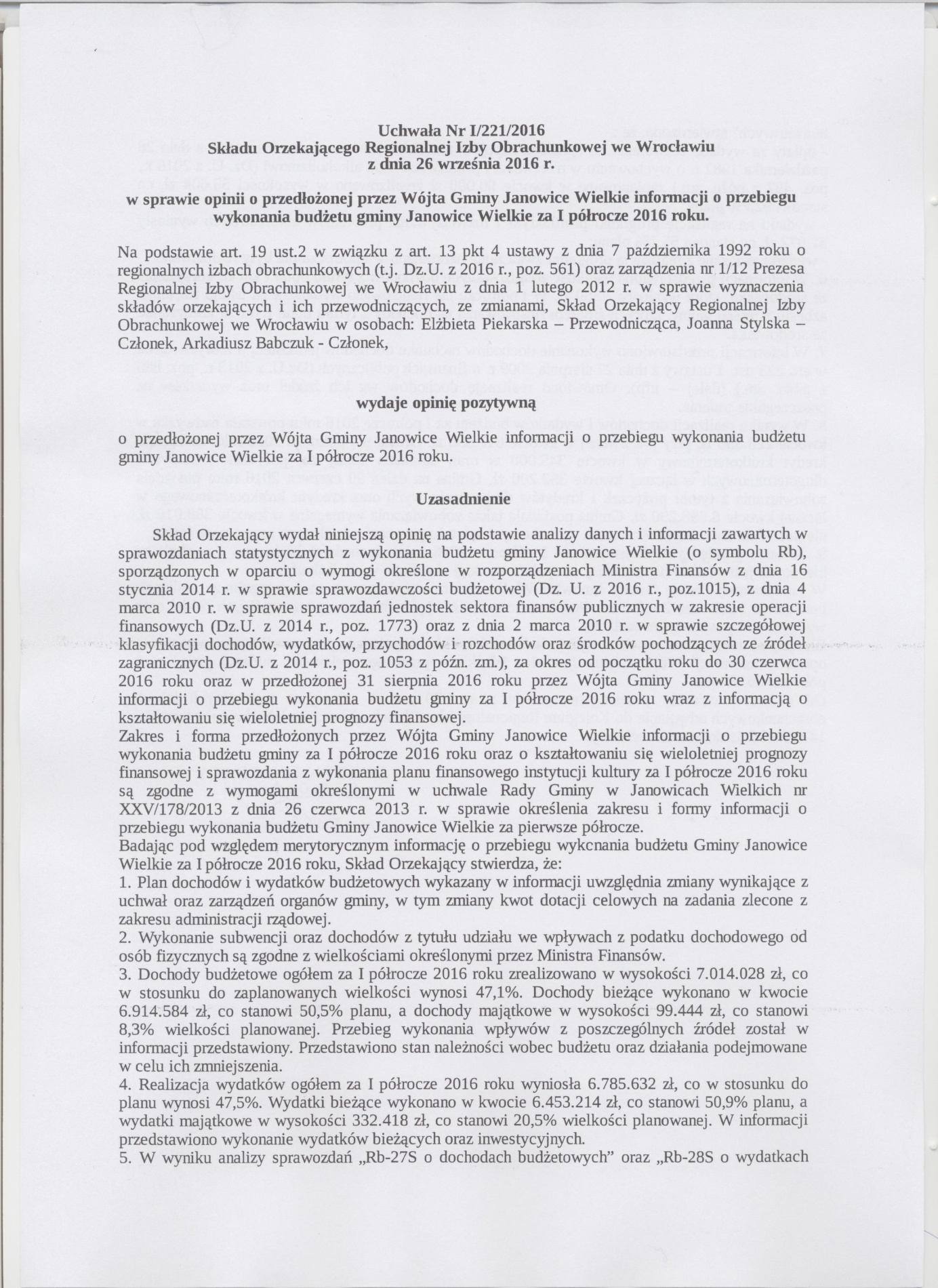 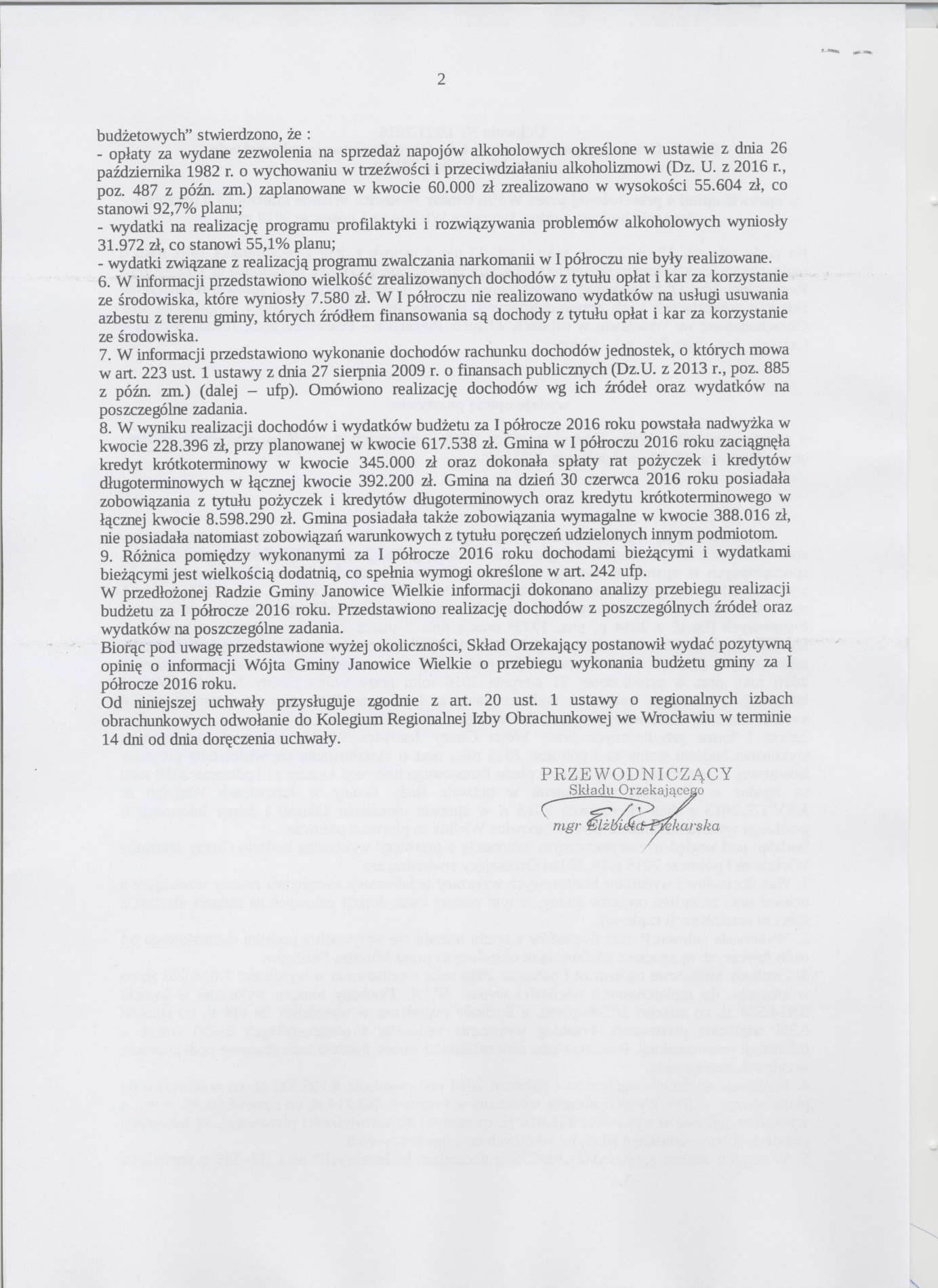 Proszę państwa o ile będą pytania chętnie na nie odpowiem. A w obecnej chwili postaram się przedstawić odpowiedzi na zadane pytanie, które padły na posiedzeniu. Po odczytaniu zwrócił sie do radnych o naniesienie poprawek w informacji na str. 4 punkt ogółem wydatki majątkowe winno być 332 418,43.Na KB radny Lesiński poprosił mnie str. 29 - dotacje na placówki przedszkolne był zapis 14, 93% a winno być 14, 39% ( czeski błąd) Str.32 w tabeli powinna być kwota w podsumowaniu 2 013, 51 jak również w opisie. Odnośnie wyjaśnię dla radnego Piotra Lesińskiego w sprawie opłaty targowej było 315 zł na koniec półrocza na dzień dzisiejszy 900 złotych. Odpowiem na pytania zadane na Komisji przez radnąIwonę Niedżwiedzińską - str.24 – zakup usług pozostałych tj. administracja komputerów 18 887, 80 pozostałe usługi informatyka, obsługa prawna 12 300, 00 usługi pocztowe 15 689,20., Naprawa sprzętu 1065, 80 pozostałe opłaty są to opłaty bankowe. Kolejne pytanie było ze str. 25 – rozliczenie opłat i składek Euroregion – 4 338, 00, ZIT 2 169, 00 Duch Gór 7170,50. Następne zapytanie str.31 tabela 58 ( różne opłaty i składki 18 519, 58 na zajecie opasa drogowego 17 163 58 a 1 356, 00 są to odpłata za odprowadzenie ścieków. Odpowiedziałem już na wszystkie pytania o ile są jeszcze to proszę. Radny Piotr Lesiński - str. 6 za informacje o opłatach targowych dziękuje, ale dlaczego go poruszałem na koniec czerwca zaplanowane było 2 tys. zł, czyli nie całe 16% ściągalności. Dla tego tematu poświęcaliśmy dość dużo czasu gdzie zbierali sołtysi upoważniliśmy w Janowicach Wielkich drugą osobę, czyli zonę sołtysa i pracownika Urzędu Gminy do kontroli. Daliśmy możliwość wpłacania opłaty przez Internet a ściągalność z tego, co witać jest bardzo niska a handlujących w Janowicach Wielkich jest naprawdę wielu. Np. dzisiaj jechałem na sesję i cały skwerek zajęty rozstawiali się handlarze koło Dina jestem ciekawy czy dzisiaj będzie ściągalność. Pani Iwona rok temu identyczny temat poruszała, że od stycznia do sierpnia 2015 Pani Zosia Dul, jako sołtys inkasent z Janowic Wielkich pobrała kwotę 1251 zł. (Jest widoczna różnica). Czy ta osoba upoważniona z Urzędu Gminy, która chodzi i sprawdza czy jeżeli osoba nie ujścia opłaty czy pobiera opłatę od nich?Skarbnik Gminy Robert Gudowski, – kiedy ta Pani jest w pracy to przy sprawdzeniu również pobiera opłaty.Radny Piotr Lesiński - str.8 tabela od środków transportowych Pytałem na KB gdzie Pan powiedział, że będziemy wracać na sesji październikowej czy ze względu przepisów czy będą wchodziły nowe stawki Skarbnik Gminy Robert Gudowski – na sesji październikowej będziemy chcieli przedstawić stawki od nieruchomości od działalności gospodarczej stawki będą zwyżkowe jak również od środków transportowych z propozycją o powrocie do składek poprzednich z uwagi na to, że obniżenie stawek nie spowodowało przejścia żadnej firmy ( rejestracji pojazdu) na nasz teren..  Radny Piotr Lesiński - str. 37( tabela 73 – dostarczanie ciepła) 44 939, 16 zaległości 15 311, 77 skąd te zaległości Wójt na KB powiedział, że te zaległości spowodowane są domkami nauczycielskimi przy szkole w Janowicach Wielkich. Wiem, że robicie dużo żeby wyjść tego problemu z tymi budynkami nauczycielskimi i wiem, że nie jest to łatwe. To są mieszkania prywatne z tego, co wiem to funduszu remontowego nie mają.  Podejrzewam, że ta kwota zadłużenia będzie rosła Wiele mieszkańców porobiło sobie remonty na własny koszt w swoim domu i proszę powiedzieć, kiedy my jesteśmy zobowiązani aktem notarialnym dostarczaniem ciepła czy my mamy jakieś wyjście czy my jesteśmy w sytuacji patowej.Wójt Gminy Kamil Kowalski- od 3 lat trwa rozwiązywanie problemów tam jest sytuacja bezfunkcyjna. System budowy instalacji grzewczej sieci ogrzewania, co.  Jest to na takiej zasadzie, że nie jest to budynek, który był od początku przemyślany. Tam było 6 mieszkań wybudowanych później były doklejane kolejne mieszkania. Każdy z tych doklejanych były montowane rury o innych przekrojach. W między czasie przez kilka lat mieszkania każdy właściciel lokalu dokonywał wymiany instalacji np. z rurki ¾ przechodzi na 1/8 ze stali na miedź z papkami każdy coś robił w ramach swojego mieszanki. To jest nierozwiązywalne. Jaka wyliczyliśmy kwotę zadłużenia i po negocjacjach ustąpiłem, że był też tam element rozruchowy kotłowni – policzyliśmy jakiś % rozruchowy ustąpiłem? Ale nagle okazało się, że ludzie na mieszkaniach 40-60 m mają koszmarne pieniądze za ogrzewanie i ciepło, które my im dostarczamy. Na obiekt wychodzi temperatura większa niż 500 a wracała wyższa niż 30 0 my wypuszczamy 700 a wraca do nas, 60 0 bo to jest wszystko opomiarowane U nich jest problem u pierwszych jest ukrop odmykają okna zakręcają grzejniki a w lokalach środkowych i ostatnich dogrzewają się farelkami elektrycznymi. Ja, co jestem w stanie rozdzielić oparciu o metraż i podzielenie tego, co im dostarczmy z kotłowni szkolnej. Natomiast formalno-prawnie jedynie, co jeżeli to nie będzie płacone solidarnie każdego z nich mogę pozywać o zapłatę całości tej kwoty, która rośnie, jako zadłużenie. Problem jest jeszcze taki, że centralnie w środku jest jedno mieszkanie, w którym mieszkańców nie widziano od 1 ½ roku. Ja na razie staram się wszystko robić polubownie i w oparciu o to, że dogadajcie się ja was tak rozdzielam i zobaczymy, jakie będą w podsumowaniu ostatnim pisma, które dostały wystosowane wpływać te wpłaty. Tak jak mówię finalnie mogę pozywać sądownie poprzez komornika gdzie wszystko solidarnie z kogoś ściągną. Myślę, że ostatecznością gdyby nie były realizowane te zapłaty nie byłyby ściągnięte drogą komorniczą to zmuszeni będziemy rozmawiać o odcięciu. My w akcie notarialnym mamy zapisanie dostarczanie nie ma zapisu, że za darmo.  Proponowałem fachowca, który nieodpłatnie przeszedłby się po tych mieszkaniach. Ciepło wychodzi i ciepło przychodzi. Na spotkaniach zawsze powtarzam, że mnie interesuje punkt wyjścia a co jest u nich to ja już nie winem.  Nie ma zarządcy niema miejsca na kotłownie.Radny Piotr Lesiński – ta sytuacja wcale nie jest wesoła gdzie za mieszkanie 40m2 -50m2płaci się 500 zł za centralne miesięcznie do tego dochodzi wyrównanie 1100 za ten okres, który został rozliczony i jeszcze okazuje się, że pierwsze mieszkanie zakręca grzejniki, bo jest gorąco a do ostatniego mieszkania gdzie ciągle są skargi do Wójta, że mieszkanie jest niedogrzane. Czy jest możliwość odciąć rurę i zrobić swoją kotłownie? Wójt Gminy Kamil Kowalski - Nie ma zarządcy niema osoby, która podjęłaby się całością sprawy. Okazuje się gdzie kiedyś było miejsce pomysł na postawienie kotłowni jest zrobione tam mieszkanie. Niektórzy mają możliwość przebicia ściany się i zrobienie kominka a inni tego nie mają.  Urząd Gminy poprzez szkołę, która jest zarządcą kotłowni realizuje zapis zawarty a akcie notarialnym ja to realizuję. Na skutek przemyśleń realizuję w sposób opomiarowanym czytelnym jasny i precyzyjny. Wliczamy tam tematy prace związane z pracą pracowników zakupem opału i wszystkim tym, co wiąże się, na co dzień z funkcjonowaniem kotłowni po odliczaliśmy % gdzie w lecie jest hala wynajmowana dla wycieczek szkolnych czy gdzieś uruchamiamy dla ogrzewania wody czy ogrzewanie wody na potrzeby kuchni przygotowujące posiłki dla przedszkola. Pomimo tego nadal pozostaje nieścisłość 46m2 zaległości. Realizujemy zapis umowy notarialnej najlepiej jak możemy.Radny Piotr Lesiński – informacja o stanie mienia komunalnego str. 2-3 tab. nr 3 nieruchomości gruntowe działki 599/23 i 599/24 powierzchnia sprzedanych gruntów w m2Pod budynkami wiem, że te działki były nie pod budynkami tylko są to działki i wartość była 6 57 200 natomiast w tabeli na drugiej stronie w tabeli nr 5 mamy realną wartość sprzedanych działek za ile zostały sprzedane. Kto wystawia stawkę 4, 50 za m 2 jest to cena wywoławcza ceny działki? Czy zaczynamy przetarg od 4, 50 myślę, że jest to za tanio?  Wójt Gminy Kamil Kowalski - Otóż jest to stawka z 1990roku, kiedy to w ramach dekomunizacji w trzech gminach przejmując od skarbu państwa grunty za taką kwotę zostały wycenione wpisane na stan wartości mienia gminnego. Do tej pory zmiany tych wartości tych stawek nie było. Po ogólno polskiej kontroli będziemy musieli dokonać weryfikacji tych stawek i uwiarygodnienia ich, co do rzeczywistej wartości rynkowej dzisiejszej.  Natomiast póki, co to przez te wszystkie lata do dnia dzisiejszego ściągając z wartości mienia komunalnego, którego dysponujemy zobowiązani jesteśmy stosować tą stawkę 4, 50 i przyjąć, jako nasze mienie przeliczeniowe. Jest to stawka po denominacji. To nie jest stawka wyjściowa do przetargu.Przewodniczący Rady Gminy Paweł Pawłowicz – str. 6 tabela nr 3. pkt. 8 opłata za posiadania psów czy my nie zdejmowaliśmy uchwałą te opłaty.Skarbnik Gminy Robert Gudowski - ten podatek został zniesiony i wykonanie jest 0 Przewodniczącego Rady Gminy Paweł Pawłowicz - str. 5 tabela nr 1 transport i łączność plan 1 131 000, 00 a wykonanie 125 00, 00 dlaczego tak to jest. Skarbnik Gminy Robert Gudowski – tu są dotacje na, popowodziówki, które wpłynęły teraz.Przewodniczący Rady Gminy Paweł Pawłowicz – zaplanowanych dotacji w budżecie mamy 1 mln. zł a ile jej pozyskaliśmy Skarbnik Gminy Robert Gudowski - 178 tys..zł na most czekamy na 3 promesę w granicach 900 tys. zł a na drogę 470 tys. zł Przewodniczący Rady Gminy Paweł Pawłowicz – str.18 w naszym budżecie jest zapis, że w okresie sprawozdawczym zakupiono materiały uzdatniające wodę na kwotę 6 265, 54 zł materiały i usługi obce do naprawy na ujęcie wody i wodociągi na kwotę 10 663, 04 na badanie, jakości wody wydatkowane kwotę 147, 00 zł, nadto poniesiono wydatki na zakup wody od Wodnika i energię elektryczną. Chciałbym prosić o rozbicie tego ile za energię a ile za wodę. W tym zapisie wygląda tak jakbyśmy energię zakupywali od Wodnika.Skarbnik Gminy Robert Gudowski - za wodę 84 747, 50 energia 38 246.00 zł.Przewodniczący Rady Gminy Paweł Pawłowicz -  str.19  na zimowe utrzymanie dróg gminnych na terenie Gminy Janowice Wielkie wydatkowano 112 234, 00 zł na zakup materiałów ( masa bitumiczna) kwotę 8 600, 40 zł. Wydatkowano na dokumentacje projektowo – kosztorysowa modernizacji dróg gminnych kwotę 23 370, 00 zł.   Czy to jest droga Chłopska Tak?Przewodniczący Rady Gminy Paweł Pawłowicz – str. 32 - wydatki na oświetlenie ulic i dróg 6150, 00 na nowe punkty oświetlenioweSkarbnik Gminy Robert Gudowski - droga do byłego Prewentorium. Pierwsze było połatanie całej infrastruktury kablowej a teraz mamy zamontowane oprawy, które świecą.Przewodniczący Rady Gminy Paweł Pawłowicz – str. 37 – stan należności ogółem na dzień 30.06.2016 Wynosi 4 551.968,05zł, z czego należność wymagalne wynosiły 2 834 517, 43 zł. nadpłata 48 170, 58 zł. Czy jesteśmy w stanie określić jak przyrastają nam te należności?Skarbnik Gminy Robert Gudowski - rok temu za ten sam okres zaległość była 2 672 235, 76 zł. a teraz mamy 2 834 517, 43 zł. Radny Piotr Lesiński - odnośnie należności wg. Gminy czytałem zobowiązania ludzi w stosunku do gminy, że zostały podpisane umowy odrobienia spłacania w ratach sprawy kierowane do komornika itd. Nie znalazłam jednego punktu, który mnie interesuje, jaka jest zaległość na dzień dzisiejszy gminy w stosunku do wspólnot mieszkaniowych. Czy takie dane może mi Pan podać ile mamy wspólnot i jakie jest zadłużenie względem wspólnot mieszkaniowych? Ja cały czas bronie tych, którzy nie zalegają.Skarbnik Gminy Robert Gudowski – odpowiem Panu to na piśmie.Wójt Gminy Kamil Kowalski - wiemy, o której wspólnocie rozmawiamy tam jest mienie publiczne dostępne my naprawdę od paru lat staramy się wprowadzić sprawę na prosta, ale to nie jest łatwo to nie są łatwe decyzje zapożyczyć u innych pieniądze na wspólnoty mieszkańców, którzy nic sobie z tego nie robią ze swoich obowiązków, do których komornicy nie są wstanie wyegzekwować, czego kol wiek. Mamy, co najmniej teraz bardzo trudnych wspólnot 2 budynki, co, do których musimy wyszukiwać pieniążki, bo jeszcze chwila i powiatowy Inspektor nadzoru budowlanego w ogóle wyłączy z użytkowania i nakaże eksmisje mieszkańców a my nie mamy lokali zastępczych. Chciałbym, aby państwo wiedzieli, że my, jako gmina jesteśmy na takim etapie, że jest to już rzeczywistość i podejmowania szalenie trudnych decyzji odnośnie wpłacania pieniędzy na konta wspólnot, z których mieszkańcy są nieegzekwowani zalegają na grube dziesiątki tysięcy, bo są takie budynki. Bo za chwile nakazami In spektra nadzoru budowlanego będziemy mieli ludzi na bruku. Chodzę na takie spotkania najpierw wysyłam moich pracowników z zarządcami, co do ustaleń pewnych rzeczy są takie dwa budynki. Jeden zaczyna wychodzi na prostą w Trzcińsku drugi budynek w Komarnie mimo mojego osobistego tam wstawiennictwa bardzo długiej i trudnej gorzkich słów rozmowy łącznie z płaczem i szlochem To nie są łatwe decyzje i spotkania. Zakładam, że nasze zaległości wobec wspólnot mieszkaniowych na chwile obecna mogą sięgać 50-70 tys. zł, jeżeli chodzi o wszystkie wspólnoty. Natomiast zaległości mieszkańców wobec gminy to jest grupo ponad 1 200 000, 00 zł po trzech próbach egzekwowania kierujemy egzekwowania sądowo-komornicze kolejny etap to jest krajowy rejestr długów. Będziemy się przyglądać spawie nie wiem, jaki będzie to skutek wobec dłużników mieszkańców naszej gminy. Radny Piotr Lesiński - z całym szacunkiem mówię o tych wspólnotach, które nie zalegają i myślę, że należy ich doceniać a szczególnie te wspólnoty, którzy płacą wszyscy mieszkańcy i chcieliby zrobić jakąś inwestycje a to, co wpłacają do wspólnego wora starcza im tylko na opał a resztę gmina zalega a na pewno poczyniliby jakieś inwestycje.  Jeżeli będzie ten wykaz ile jest wspólnot, jakie jest zadłużenie czy są wspólnoty, które wychodzą na czysto nie zalegają wpłacają terminowo takich należy docenić a nie karać.Wójt Gminy Kamil Kowalski – bardzo chciałbym doceniać w ten sposób.  Kołderka związana z tymi opłatami jest bardzo ważna. Bezczelność ludzie, którzy oszukują i okradają nas wszystkich, którzy nie płacąc do gminy przeze wiele lat ci ludzie z zaległościami wiedząc, że nic im nie możemy zrobić potrafią sami zgłaszać donosy do Inspektora Nadzoru budowlanego na zły stan budynku. Wcale to nie jest nic przyjemnego. Wspólnotom, które są u progu nakazów Inspektora nadzoru budowlanego w oparciu o zarządców wspólnoty to jedyne, na co się zgadzamy to w odniesieniu odrobinę albo deklaracja, że w miesiąc, miesiąc płacić nasze należności na fundusz remontowy. Takie są podejmowane uchwały po to, aby wspólnota mogła postarać się o zaciągnięcie kredytu.  Ja nie mam pieniędzy żeby dać spłacić wszystko i rozwiązać problem. Jedyne, co mogę zrobić to podejmować uchwałę, którą Zobowiązuje się, że miesiąc w miesiąc będę płacił te pieniądze, które są należne. Od tej pory my decydujemy się z wezwaniem w spłacie kredytu. Radny Piotr Lesiński – ta kołderka będzie za krótka jeszcze przez wiele lat i osoby te będą pokrzywdzone przez wiele lat mówiliśmy, że jak spłacimy dług oświatowy to gmina w stosunku do wspólnot najwyższy czas żeby wyszła z długu. Ludzie już się obawiają, ze przegrywamy z Wodnikiem będą następne spłaty oszczędności. Trudno, że my wspólnotą mamy być ciągle pokrzywdzeni.Radny Dariusz Podkański – przed wysłaniem zgłoszenia do KRD najpierw wysłać mieszkańcom informację, że o ile nie uregulują to sprawa zostanie przesłana do KRD Skarbnik Gminy Robert Gudowski - zanim wpiszemy dłużnika do KRD to musi on dostać listem poleconym nawet tego listu nie musi odbierać, ale w ciągu 14 dni od wysłania listu i braku wpłaty z automatu możemy go wpisać do KRD. Dodatkowo powiem, że do KRD można wpisywać dłużników z zobowiązań przeterminowanych. Przewodniczący Rady Gminy Paweł Pawłowicz – odnośnie wpisywania do KRD tak działa, że o ile dłużnik zostanie wpisany pójdzie po kredyt konsumpcyjny i odmówią mu, że dla tego nie dostanie kredytu, bo jest wpisany na listę dzięki gminie Janowice Wielkie i to spowoduje, że będzie chciał uregulować czy zostanie odmowę.  Skarbnik Gminy Robert Gudowski - w zależności od banku. Dodatkowo powiem, że wszystkie faktury wystawiane przez Urząd będą stemplowane pieczęcią łącznie z podstawą prawną i z pełną informacją o wpisie do KRD.Wójt Gminy Kamil Kowalski - mam nadzieję, że nasza akcja plakatowa i informacyjna o wpisie do KRD będzie działać mobilizująco.  Radna Iwona Niedźwiedzińska - w związku z uchwałą odnośnie zmiany podatek od środków transportowych wykonano, jaki kol wiek ruch informacyjny, że gmina obniżyła te stawki od środków transportowych. Jak wynika z informacji to nie przyniosło żadnych efektów? Dodatkowo pytam str. 7 umorzenie kwoty 4 586, 00 zł jest to umorzenie za I półrocze 2016 a za I półrocze 2015 umorzono 2 550, 00 zł a za cały rok 2015 3570, 00 proszę powiedzieć skąd taka kwota nie ma uzasadnienie, co jest przyczyną tak znaczącej kwoty. W umowie z dzierżawcą jest, § 8 który mówi w pkt. 1, że dzierżawca przedkłada dzierżawiącemu kopie sprawozdania finansowego za każdy mieniony rok tak jak do Urzędu Skarbowego. Faktor złożył raz takie sprawozdanie za rok 2015.Wójt Gminy Kamil Kowalski – w prasie nie ogłaszaliśmy, że obniżyliśmy podatek od środków transportowych. Ja osobiście rozmawiałem z PKS jeleniogórskim i kamiennogórskim powiedzieli z uśmiechem, że nie są zainteresowani zbyt niskim zyskiem z całości tematu. Słabe szanse żeby ktoś duży przedsiębiorca nagle rzucił się na przerejestrowanie pojazdów.  Skorzystali tylko nas miejscowi przewoźnicy. Skarbnik Gminy Robert Gudowski – odnośnie tej dużej kwoty to w tym roku umorzono 3 raty za rok 2015 r. ( jest to kwota 4586, 00 zł za rok 2015)Radna Iwona Niedźwiedzińska – to mi nic nie daje taka odpowiedź.Skarbnik Gminy Robert Gudowski – odpowiem pani pisemnieWięcej pytań nie stwierdzonoWiceprzewodnicząca Rady Gminy Alicja Kozak - informacji z przebiegu wykonania budżetu oraz kształtowania się wieloletniej prognozy finansowej Gminy Janowice Wielkie za I półrocze 2016 roku została omówiona i przeanalizowana i przyjęta do wiadomości Przerwa 14;10-14;208.  Podjęcie uchwał:8.1  w sprawie wprowadzenia zmian w budżecie gminy Janowice Wielkie na 2016 rok Skarbnik Gminy Robert Gudowski – projekt uchwały był analizowany na KB dzisiaj przedstawiłem państwu projekt uchwały po autopoprawce.  Dokonać zmian w dochodach budżetowych:  zwiększyć budżet po stronie dochodów bieżących o kwotę 113.751,80 zł.,  zwiększyć budżet po stronie dochodów majątkowych o kwotę 12.887,00 zł., 3. zmniejszyć budżet po stronie dochodów majątkowych o kwotę 44.310,84 zł Dokonać zmian w wydatkach budżetowych:  zwiększyć budżet po stronie wydatków bieżących o kwotę 114.451,80 zł  zwiększyć budżet po stronie wydatków majątkowych o kwotę 12.887,00 zł  zmniejszyć budżet po stronie wydatków majątkowych o kwotę 45.010,84 zł  dokonać przesunięć w wydatkach bieżących o kwotę 7.930,00 zł.. W uzasadnieniu przedstawiono zmiany z opisem pokrótce omówił zmiany odnośnie przedmiotowego projektu uchwały.   O ile państwo będą mieli pytania jestem gotowy do ich wyjaśnień.                                                                              załącznik Nr 6 do niniejszego protokołuPrzewodniczący Komisji Budżetu i Infrastruktury Komunalnej Piotr Gołębski -Przedmiotowy projekt uchwały szczegółowo był analizowany i omawiany. W wyniku przeprowadzonego głosowania komisja głosowała 9 głosów „za” głosy, „ przeciw ‘’ głosy „wstrzymuję się” nie wystąpiłyOtwarcie dyskusji Przewodniczący Rady Gminy Paweł Pawłowicz - odnośnie zakupu pieców do budynku Urzędu Gminy i GOPS czy są to piece ekologiczne czy na eko-groszek.Skarbnik Gminy Robert Gudowski - piec w Urzędzie Gminy cieknie i nie da się już pospawać. I jest w planie dokonać zakupu pieca na eko- groszek.Wójt Gminy Kamil Kowalski – chcielibyśmy dokonać wymianę tego pieca w miarę jak najszybszym czasie. Mamy problem już od dwóch sezonów ze znalezieniem chętnej i odpowiedzialnej osoby na stanowisko palacza, która by podtrzymywała całość tematu związanego z ogrzewaniem.  Pomysł padł w oparciu o analizowanie i kaloryczności poszczególnego opału (węgla miału), którego kupujemy teraz na eko groszek z zasypnikiem i pomysł jest taki żeby kupić dwa kotły i zrezygnować od tego sezonu grzewczego z etatu palacza. Te kotły można zasypać na okres 48 godzin wkładem do zasobnika a oprócz tego konstrukcyjnie są przewidziane, że można przepalać drewnem, bo one mają tam trzy otwory zasypowy rusztowy i do wybiera popielnika żeby tez to był kocioł, do, że nie będzie konieczności palenia całą dobę czy bez przerwy zasilania eko-groszkiem to moglibyśmy palić zapasami drewna i na zasadzie śmieciucha. Chcemy iść w kierunku usprawnienia tematu związanego z koniecznością zatrudnienia palacza w przeliczeniu wychodzi na to, że w okresie grzewczym, który potrafi u nas trwać 9 miesięcy w zależności od pierwszych sygnałów, że jest za zimno i trochę się przepalało. Liczymy, że za 8 miesięcy to będzie oszczędność 12 tys. zł z pochodnymi i powinien nam się kocioł spłacić już podczas sezonu grzewczego. Najlepszym rozwiązaniem i idealnym rozwiązaniem byłoby odłączyć GOPS od swojego kotła i podłączyć do kotłowni gminnej. Ale niestety nie ma na to czasu w tym okresie grzewczym, ponieważ projekt wymaga pozwolenia budowlanego konieczność przekopania ziemi ciepłowniczej niby to nie jest daleko, ale to nie jest przedsięwzięcie zrobienia na cito.  Znaleźliśmy projekt z 2004 roku na całościowe rozwiązanie tego tematu na kwotę, 360 tys. zł na wymianę stolarki okiennej przebudowy wejścia do kotłowni w obecnej chwili jest to absolutnie niewykonalne..Więcej pytań nie stwierdzono Przewodniczący Rady Gminy Paweł Pawłowicz -przed przystąpieniem do głosowania przeczytał projekt uchwały w sprawie przedmiotowej i oznajmił, że w czasie głosowania na sali obrad obecnych jest 12 radnych W wyniku przeprowadzonego głosowania jawnego głosowało 12 radnych, 12 głosów „za” głosy „ przeciw” i głosy ‘’wstrzymuje się’’ nie wystąpiły ( Radna A. Skotarek i S. Przedwojewska nieobecna na sali obrad)Uchwała otrzymała Nr XX / 107 /2016 Ad.8.2  w sprawie wskazania wstępnego miejsca lokalizacji nowego przystanku   komunikacyjnego, usytuowanego na terenie Gminy Janowice Wielkie w  miejscowości Janowice WielkieSekretarz Gminy Miłosz Kamiński -. Zgodnie z postulatem Urzędu Marszałkowskiego, który aktualnie dokonuje uporządkowania działalności przewoźników, dla zaspokojenia potrzeb pasażerów wskazuje się wstępne miejsce lokalizacji nowego przystanku komunikacyjnego o charakterze pętli, z numerem 01, o nazwie „Dworzec PKP” w miejscowości Janowice Wielkie, ul. Kolejowa przy działce drogowej nr 661/2 (obręb Janowice Wielkie) na wysokości działki nr 515/46 (obręb Janowice Wielkie)                                                                                      załącznik Nr 7 do niniejszego protokołuPrzewodniczący Komisji Budżetu i Infrastruktury Komunalnej Piotr Gołębski -Przedmiotowy projekt uchwały szczegółowo był analizowany i omawiany. W wyniku przeprowadzonego głosowania komisja głosowała 10 głosów „za” głosy, „ przeciw ‘’ głosy „wstrzymuję się” nie wystąpiłyDyskusji nie stwierdzono – jedynie o złej, jakości ksero załączników( mało przejrzyste mapki)  Przewodniczący Rady Gminy Paweł Pawłowicz -przed przystąpieniem do głosowania przeczytał projekt uchwały w sprawie przedmiotowej i oznajmił, że w czasie głosowania na sali obrad obecnych jest 12 radnych W wyniku przeprowadzonego głosowania jawnego głosowało 12 radnych, 12 głosów „za” głosy „ przeciw” i głosy ‘’wstrzymuje się’’ nie wystąpiły ( Radna A. Skotarek i S. Przedwojewska nieobecna na sali obrad)Uchwała otrzymała Nr XX / 108 /2016Ad.8.3  w sprawie zmiany uchwały nr XVI/108/2012 Rady Gminy Janowice Wielkie z dnia 29 marca 2012 r. w sprawie pomnika przyrody – ALEJA JARZĄBA SZWEDZKIEGO, ul. Wojska Polskiego w Janowicach Wielkich (dz. nr 690/2)Sekretarz Gminy Miłosz Kamiński -Ze względu na utratę wartości przyrodniczych i krajobrazowych oraz zapewnienie bezpieczeństwa publicznego znosi się ochronę 8 drzew gatunku jarząb szwedzki (sorbus intermedia) stanowiących część pomnika przyrody „Aleja Jarząba Szwedzkiego” położonego przy ul. Wojska Polskiego w Janowicach Wielkich na działce nr 690/2, które to drzewa oznaczone są numerami: 5, 9, 12, 15, 24, 25, 43, 44 w załączniku nr 1 do uchwały.Drzewa nasadzono ponad 100 lat temu i obecnie ich stan fitosanitarny jest zły, co wyniku głównie z ich wieku. Występują przypadki obłamania konarów bądź przewrócenia pnia w wyniku silnych wiatrów, co stwarza zagrożenie dla ludzi i mienia np. przejeżdżających pojazdów. Tym samym ze względu na zapewnienie bezpieczeństwa publicznego i utratę wartości przyrodniczych i krajobrazowych poszczególnych drzew zasadne jest zdjęcie ochrony pomnikowej i – po uzyskaniu zezwolenia - fizyczne usunięcie konkretnie wskazanych 8 drzew w złym stanie, nierokującym nadziei na jego poprawę. W miejsce po usunięciach bądź jego najbliższe sąsiedztwo planuje się w ramach restytucji przyrodniczej posadzić nowe drzewa w liczbie nie mniejszej niż liczba drzew wycinanych.Po zdjęciu ochrony pomnikowej ze wskazanych drzew objętych ochroną pozostanie 68 pozostałych jarzębów szwedzkich stanowiących cenny ze względów przyrodniczych i krajobrazowych drzewostan.Uchwała koryguje nazwę obecnie istniejącego pomnika przyrody do wymogów zgodnych z zasadami poprawnej polszczyzny. Słowo "jarząb”, bowiem w znaczeniu botanicznym w żaden sposób nie może być odmieniane w dopełniaczu liczby pojedynczej "jarząba", stąd też obecnie obowiązująca uchwała winna być właściwie skorygowana przy obecnie występującej okazji ustalenia liczby drzew podlegających ochronie. O ile odmiana słowa "jarząb”, jako nazwy drzewa nie jest obecnie właściwa w oficjalnej nazwie Alei, to samo słowo może być odmieniane w drugim przypadku liczby pojedynczej, jako "jarząba", jednakże jedynie w ujęciu zoologicznym, gdy oznacza ptaka z rodziny głuszcowatych, którego od wieków nazywa się zamiennie jarząbkiem, a w XV wieku określano wyłącznie jarząbem. Zupełnie na marginesie pozostawić należy odmianę nazw własnych, w tym nazwisk, w której dopuszcza się brak wymiany samogłoski "ą" w dopełniaczu.  "jarzębu" albo "jarzęba". Powyższe uwagi mają zasadnicze znaczenie w kontekście prawno normatywnego wykorzystania nazwy, która została umieszczona w tytule procedowanej uchwały i spowodowała podczas procedowania projektu uchwały niedające się potwierdzić wątpliwości podnoszone w dyskusji prowadzonej przez radnych. Zdecydowanie warto szukać środków zewnętrznych, które pomogą w konserwacji starodrzewu i odnawianiu ciągłości alei, by stała się trwałym dziedzictwem przyrodniczym powierzonym opiece współczesnych janowiczan. Warto przy tej okazji dokonać rozważań nad jej historią, by znaleźć promocyjny aspekt w historii o tym, kto, kiedy i dlaczego postawił na jarzęby szwedzkie w Janowicach Wielkich. Na dziś jednak nie znamy nawet daty powstania Alei, nic nie piszemy o właściwościach jarzębów na tablicach informacyjnych dla turystów. Wiemy tylko, że powstała zapewne niedługo po wybudowaniu nowej ulicy prowadzącej skrótem z górnej części Janowic Wielkich. W sprawach zawiłych proszę zadawanie pytań.                                                                                      załącznik Nr 8 do niniejszego protokołuPrzewodniczący Komisji Budżetu i Infrastruktury Komunalnej Piotr Gołębski -Przedmiotowy projekt uchwały szczegółowo był analizowany i omawiany. W wyniku przeprowadzonego głosowania komisja głosowała 5 głosów „za” głosy, „ przeciw ‘’ nie wystąpiły; 4 głosy „wstrzymuję się” ( I. Niedźwiedzińska. A. Kozak, A. Skotarek, S. Przedwojewska)Otwarcie dyskusjiWiceprzewodnicząca Rady Gminy Alicja Kozak - na komisji prosiłam żeby na sesję przygotować wniosek do Generalnej Dyrekcji Ochrony Środowiska w związku z tą sprawą i dzisiaj otrzymałam komplet dokumentów niestety, ale tylko w jednym egzemplarzu. Czy mogłam bym prosić żeby na przyszłość takie informację przedstawiać też innym radnym?Radna Iwona Niedźwiedzińska – prosimy o przekazanie do biura Rady Gminy ta informację żeby była dostępna dla pozostałych radnych. Wiceprzewodnicząca Rady Gminy Alicja Kozak - najważniejszą treść tej informacji jest to opis stanu tych drzew. Wójt Gminy Kamil Kowalski - na moją decyzję tak zrobiono jest to 11 stron x 15 kopii. Na komisji były pytania odnośnie konserwatora zabytków to powiem, że nie jest wpisana do Dolnośląskiego rejestru zabytków.  Ja też nie przepadam za wycinką drzew, ale specyfika tego drzewo stanu jest w tak tragicznym stanie, że zagraża dla bezpieczeństwa zdrowia i mienia mieszkańców.  Radny Jędrzej Wasiak Poniatowski - te nowo nasadzone jarząb nie mają parametrów, które niepozwalaną na objęcie ich ochroną. Jakie to są parametry? Radna Iwona Niedźwiedzińska – w ustawie jest wykaz, które drzewa i jakie mają mieć średnicę. Sekretarz Gminy Miłosz Kamiński – taką informację należałoby przekazać inspektorowi, którą mi tą wiedzę przekazał powiem tylko tyle, że na pewno w tych 68 drzew nie ma tych nowo nasadzonych. Celowo ich nie ma i nie widzimy potrzeby dla ich ochrony. RDOŚ konsultował ten projekt uchwały i nie wskazał, że jest realnie coś innego, niż co państwu przedstawiliśmy. Ochroną obejmujemy 68 drzew, które zostały wskazane miejscowo.Radny Jędrzej Wasiak Poniatowski – rzecz jest taka, że są pojedyncze twory przyrody są ożywione bądź nieożywione lub jego skupiska nie zauważyłem gdzie są te parametry. Proponowałbym wprowadzić zapis do projektu uchwały ( w miejsce wyciętych drzew zostaną nasadzone nowe sadzonki z określeniem nie młodsze niż) Poprzednie sadzonki miały 9 lat. Chwalimy się ta Aleją w materiałach promocyjnych w różnych miejscach i wypadałoby żebyśmy zadbali o to jedna z ciekawszych atrakcji w naszej gminie.Wójt Gminy Kamil Kowalski, – jeżeli mogę zaproponować. Staram się dotrzymywać słów wypowiedzianych, że jak wytniemy i nasadzimy nowe sadzonki to w tedy może uregulowalibyśmy całościowy stan drzew na Alei Wojska Polskiego. Radny Piotr Lesiński –na komisji zapytałem Pana Wójta czy te drzewa nasadzone były wliczone – otrzymałem odpowiedź, że nie. Teraz się zastanawiam się, że o ile nie są liczone to czy one są prawnie chronione teraz.( Sadzonki miały 9 lat posadzono ich 5 lat temu to mają 14 lat)Radny Jędrzej Wasiak Poniatowski – odnośnie tych drzew liczy się parametry, jako średnica czy wiek drzewa.Radna Iwona Niedźwiedzińska - kilka lat temu zabytkowa Aleja Lipowa z pieniędzy Starostwa Powiatowego była odnawiana przeprowadzono zabiegi i uzupełniono nowymi sadzonkami może warto zapytać i wzorować się na ich postępowaniu, co oni zrobili. Czy te nowe sadzonki automatycznie zostały objęte ochroną?  Druga sprawa wiemy, że jest to pomnik przyrody Jarząba szwedzkiego jedna z najdłuższych w Europie i brakuje mi tu oceny dendrologa.  To jest jedyna osoba, która może nam powiedzieć i stwierdzić, co robić czy one.  Nam zagrażają, jaki jest ich stan. Powiedzieć jak się ratuje takie drzewa proszę zwrócić uwagę w sprawie cisa z Andrychowa.  Trzecia sprawa odnośnie nazwy nigdy mnie byłam biologiem, ale kocham naturę Jarząb szwedzki jest to gatunek drzewa z rodziny różowatych. Kategoria podrzędna jarząb rodzaj jarząb gatunek jarząb szwedzki. Gatunek jest ustalonym mieszańcem jarząba pospolitego jarząba mącznego i jarząba rakii (z okresów po lodowcego) Występuje jarząb mączny gatunek krzewu lub drzewa z rodziny różowatych natomiast ptak z rzędu kuropatwy nazywa się jarząbek. Nie chcę polonizować, jeżeli Regionalny Dyrektor Ochrony Środowiska we Wrocławiu utrzymuje nadal nazwę, jarząba więc nie zmieniajmy nazwy Alei jarząba szwedzkiego w Janowicach.  Oprócz tego mam zapytanie do pana Wójta czy piastując stanowisko Wójta były kiedykolwiek wykonane jakieś prace pielęgnacyjne na Al. Wojska Polskiego w Janowicach. Ja nie przypominam sobie.  Odnośnie drzew w 2012 było ich 76 obecnie 68 i tak szczerze mówiąc wszystko ogranicza się tylko do wycinki. Natomiast nic nie robimy w kierunku pielęgnacji. Na portalu samorządowym znalazłam informację, że gmina może ubiegać się o wsparcie finansowe na utrzymanie cennego zasobu przyrodniczego z Wojewódzkiego Funduszu ochrony Środowiska i Gospodarki Wodnej. Aby o takie pieniądze się ubiegać musi w uchwale znaleźć się zapis, że zobowiązuje się Wójta Gminy do opracowania planu zabiegów pielęgnacyjnych na pozostałych i teraz pytanie czy na 68 sztukach + nowe czy co drzew z uwzględnieniem zabiegów terminu i warunków ich wykonania. Bez tego zapisu w uchwale nigdy nie będziemy mogli wystąpić o środki finansowe na ten cel. Wójt Gminy Kamil Kowalski - do propozycji zapisu nie będę się odnosił natomiast wprowadzane to było zmianami do budżetu i omawiane było na ostatniej komisji budżetowej, o czym mówiłem i chociaż by w tym roku dokonaliśmy cięcia sanitarne i wydatkowaliśmy i rozliczyliśmy dotację do Urzędu Marszałkowskiego na kwotę 4 tys. zł dotację związaną z Aleją jarząba szwedzkiego w Janowicach Wielkich. Na przestrzeni 6 lat, kiedy ja jestem na urzędzie takie cięcia i takie prace były wykonywane doraźnie.  Odnośnie dendrologa to powiem tak, ze, jeżeli ja dostaje od wydziału Ochrony środowiska Urzędu marszałkowskiego dotacje na działanie z tym związane i ten wydział rozlicza mi tą dotację i uznaje za dobrze i prawidłowe wydatkowanie to, czego ja mam jeszcze więcej szukać tym kierunku. Jeżeli wysoka rada zdecyduje czy nakaże mi lub uzna zastosowane zatrudnić dendrologa i wydatkowali pieniądze to bardzo proszę o zakres drzew i roślin, które mają być objęte tym badaniom. Radny Jędrzej Wasiak Poniatowski – taka opinia dendrologa odnośnie jarząba szwedzkiego byłaby bardzo istotna. Jeżeli te drzewa mają już około100 lat a żywotność jarząbów szwedzkich jest między 80-120 lat to rzeczywiście one dobiegają swojego kresu. Istotne i najważniejsze jest to żebyśmy utrzymali trwałość, czyli nasadźmy nowe i uzupełniajmy ubytki wyciętych drzew.Radny Piotr Lesiński- niektóre drzewa naprawdę są uschnięte jedynym i dobrym wyjściem jest nasadzanie nowych sadzonek.Radna Iwona Niedźwiedzińska - tu nie chodzi o ratowanie, czego co idzie ku schyłkowi. Chodzi o to żeby specjalista na bieżąco doraźnie monitorował, co się z nimi dzieje. Dendrolog jest to lekarz drzew i on wie, co z tym zrobić stosuje odpowiednie środki i wydłuża dożywotność. Przewodniczący Rady Gminy Paweł Pawłowicz – uważam, że należałoby wciągnąć na listęTe nowe nasadzenia i poddać ich ochronie. Bardzo niebezpieczne stoi drzewo pochylone w kierunku budynku Pana Dudka. Te cięcia, które zostały wykonane to były cięcia tylko suchych konarów. Moje zdanie jest takie żeby zadbać o tą aleję jarząba szwedzkiego.  Składam wniosek formalny o zdjęcie przedmiotowej uchwały z dzisiejszych obrad i ponownie uszczegółowić, co z tymi nowymi nasadzeniami. Na następnej sesji podjęlibyśmy tą uchwałę.  Więcej pytań i uwag nie stwierdzonoPrzewodniczący Rady Gminy Paweł Pawłowicz -przed przystąpieniem do głosowania nad złożonym wnioskiem formalnym odnośnie zdjęcie przedmiotowej uchwały z dzisiejszych obrad i ponownie uszczegółowić, co z tymi nowymi nasadzeniami i oznajmił, że w czasie głosowania na sali obrad obecnych jest 12 radnych W wyniku przeprowadzonego głosowania jawnego głosowało 12 radnych, 10 głosów „za” 1 głos „ przeciw” ( R. Sobolewski) i 1 głos ‘’wstrzymuje się’’ ( J. Popławski)Ad.9/10. Interpelacje, wnioski, zapytania Radnych. Odpowiedzi na interpelacje, wnioski, zapytania Radnych.Sprawy różne.Przewodniczący Rady Gminy Paweł Pawłowicz – przypomniał radnym o zaznaczaniu czy zwracacie się z wnioskiem czy z interpelacją Radna Iwona Niedźwiedzińska – Panie Wójcie dzisiaj była bardzo długa rozmowa o oświetleniu ulicznym o naszych funduszy zwiększonych. Mam tutaj odpowiedź z dnia 23.12.2014 roku gdzie pisze Pan mi, że Gmina dopisała do listy potrzeb w zakresie rozszerzania punktów oświetleniowych zgłoszoną przez Panią lokalizację w Trzcińsku koło starego młyna w stronę lipy. Aktualnie jest to sprawa priorytetów gminy i środków finansowych.  Już dwa lata minęło i ten punkt oświetleniowy między starym młynem a lipą prosi się od kilku lat. Kolega Darek w tej samej sprawie też monitował. Jest to pierwszy wniosek. W dniu dzisiejszym złoże Pani Bogusi na ręce interpelacje i wniosek, pod którym podpisała się Iwona Niedźwiedzińska i Alicja Kozak  Interpelacja w sprawie udzielenia informacji realizacji „Programu opieki nad zwierzętami bezdomnymi oraz zapobieganiu bezdomności zwierząt” na terenie naszej gminy 2016 rok. Pytanie skierowane do Wójta Gminy brzmi:1. ilość wyłowionych zwierząt bezdomnych w okresie I-IX 2016r.2.wysokość poniesionych kosztów w/w sprawie3.opis szczegółowej procedury wyławianych zwierząt bezdomnych4.ile wydatkowano z zabezpieczonych środków na dokarmianie w ramach 10% całości kwoty przewidzianych na realizację programu 5.jakie podjęto działania informacyjne zawarte w § 10oraz § 11 szczegółowy opis współpracy z organizacjami pozarządowymi jak i ze służbami weterynaryjnymi.Wniosek – podpisany przez zemnie i Alicje Kozak w sprawie ogólnopolskiej akcji „ Akcja Sterylizacji” w miesiącu marzec 2017 r. Stan faktyczny przedstawia się następująco. Od kilku lat organizowana jest powyższa akcja, mająca na celu ograniczenie nad populacji zwierząt domowych w szczególności psów i kotów. Do popularyzacji tej humanitarnej metody ograniczenia niekontrolowanego rozmnażania się psów i kotów na terenie naszego województwa włączyło się 121 lecznic weterynaryjnych z tego jedna z Jeleniej Góry. Dlatego też wnosimy o przygotowanie stosownej informacji ( np. w formie ulotki) dla mieszkańców posiadających czworonogi o korzyściach wynikających z udziału w tej akcji. Następna sprawa przebiegu szlaku niebieskiego przez grunty ANR temat Pana Karasińskiego. Sprawa toczy się od lutego 2015 r. 25.02. br, komisja też była w terenie. Wysłano pismo po moich monitach do ANR w czerwcu. W sierpniu musiałam zamonitować w Urzędzie Gminy, co się dzieje z tym tematem. Odpowiedź z ANR była w lipcu, o czym nie zostałam powiadomiona.  29 Sierpnia br. Wysłałam monit mailowy do Pana Sekretarza, na który otrzymałam odpowiedź w tym samym dniu, że sprawa załatwiana jest w inny sposób niż przez nabycie gruntów przez Gminę. Przebieg szlaku jest na bieżąco kontrolowany monitorowany przez ANR i Pana Karasińskiego, o którym on nic nie wie, że coś się takiego dzieje, że są prowadzone takie szczegółowe rozmowy. Dziękuje mi Pan Sekretarza za zaangażowanie w temacie, bo inny przebieg tej sprawy jest prowadzony. To był 29 sierpnia br a 8 września wystosowano pismo w tej sprawie. Nie lubię jak mnie ktoś okłamuje albo szuka wymijających odpowiedzi. Jak długu ta sprawa będzie jeszcze trwała a wydawała się tak prosta sprawa przebiegu niebieskiego szlaku? Ostatni pytanie ile nam zostało czasu żeby już uruchomić działalność gospodarczą tutaj związaną z obiektem wieży w Radomierzu. Na odpowiedź na to pytanie nie czekam dzisiaj.Skarbnik Gminy Robert Gudowski - odpowiedź otrzyma Pani pisemnie po zaciągnięciu opinii od gminy wiodącej Świeradowa Zdroju o dokładne określenie zakończenia wspólnego projektu. Radna Iwona Niedźwiedzińska - ostatnie pytanie. Bardzo się cieszymy mieszkańcy Trzcińska, że droga przez Trzcińsko po kilku ładnych latach udało się zrobić. Czytam na bieżąco informację i wiem, że powiat dostał kolejne promesy. Panie Wójcie czy nasza droga Radomierz- Janowice przełęcz karpnicka nie wiem czy nie ruszyć taką samą drogą. Widzę, że wszystkie drogi są zauważane przez powiat a jak powiedział Pan Kwiatkowski, że będą wstrzemięźliwi to byłam przerażona. Warto walczyć o te drogę, bo powiat nie zatroszczy się a zresztą Pan widział jak to wyglądało. Gdyby nie podpisy i pisma, które szły petycje do powiatu to nie wiem czy moglibyśmy się szczycić taką drogą, która jest w Trzcińsku. Wójt Gminy Kamil Kowalski – odnośnie przebiegu szlaku to kompletnie nie rozumie radnej. Nikt nikogo nie oszukuje ani też nie kłamie. 8 września br. wyszło pismo dotyczące działek ANR a nie Pana Karasińskiego. Przedstawiciel Pana Karasińskiego w osobie zięcia był obecny na Komisji Budżetowej, na której było omawiany ten temat. Poinformowani zostali, żeby się niczym nie przejmowali, z czego od roku szlak niebieski od roku nie biegnie przez działkę Pana Karasińskiego tylko jest wydeptane po stronie działki ANR. Został poinformowany zięć Pana Karasińskiego żeby postawili zgodnie ze słupkami granicznymi ogrodzenie, dlaczego nie zrobili to już nie nasza sprawa. Pan Bujak, który jest rzekomym dzierżawcą działki z ANR. Pismo wychodzące z urzędu do ANR nie dotyczyło działki Pana Karasińskiego. Pan Karasiński po całości postępowania niema zastrzeżeń wystosował pismo z podziękowaniem za interesowaniem się sprawą i załatwienie problemów. Sam właściciel podziękował wyraził wielkie zadowolenie.Powiedział, że będzie występował o wykup działki drogowej, z której korzysta, bo tak to zostało rozwiązane.  Nie umie zrozumieć, dlaczego w tym momencie i w jakim celu jest dalsze brniecie w temat, który na obecny moment nie istnieje i nie funkcjonuje.  Tyle na zapytanie ustne o ile zostanie złożone pisemnie będziemy się starali odpowiedzieć.  Radny Piotr Lesiński - pytanie panie Wójcie ten park, który został zrobiony w Janowicach Wielkich w tyłach Urzędu Gminy czy planowane są tam ławki, ścieżki alejki krzewy ozdobne i czy planowane jest wejście od ulicy 1 Maja.Wójt Gminy Kamil Kowalski – tak planowane jest wejście. Prace na tym terenie są rozłożone na kilka etapów. Jest projekt wejścia z dwóch stron z ulicy 1 Maja takim łukiem. Mamy w planie wokół buków zrobić takie miejsca betonowe w formie leżanek tak żeby usiąść i podziwiać korony tych drzew.  W tym roku zaplanowane mamy zasiać trawę i wykarczowanie i wycięcie korzeni.  Radny Piotr Lesiński - drugie pytanie na ostatniej burzliwej sesji z udziałem Wicestarosty zgłaszałem żeby wystąpić z prośbą o naszą drogę Radomierz – Janowice oraz chodniki od starej restauracji w stronę Dina. Wójt Gminy Kamil Kowalski – na chwilę obecną to wystąpiłem z podziękowaniem żeby załagodzić sytuację i rozmyć nie smak, który pozostał w Zarządzie powiatu.  Wicestarosta i członek zarządu byli zobaczyli posłuchali i sami sobie zdanie wyrobili. Niestety nie ma, co ukrywać dla Pani Starosty jestem wróg publiczny numer jeden, który ustawił radę przeciwko niej i ustawił radę przeciwko powiatowi i zrobił psikusa, bo innych obietnic, które miały miejsce w ramach negocjacji.  Nie jest to łatwa sytuacja. Ja, jako Wójt nie stoję w dobrej sytuacji i jako Gmina musimy dać trochę od siebie odpocząć na ile można. Z tego, co państwo pamiętacie przypominam, co powiedział Pan Wicestarosta, że plan jest na wykonanie modernizacji drogi Radomierz- Janowice, czyli droga 2735 D. To nie jest droga wpisana w środki popowodziowe. Mam nadzieję, że uda nam się w przyszłym roku za pomocą Zarządu Powiatu będą nam przychylne. Miejcie państwo świadomość, że dookoła jest kilka gmin, które przychodzą do powiatu z takim samym żądaniem i z pieniędzmi, które w mocy porozumienia przeznaczają.   Natomiast będziemy występować i staramy się w miarę łagodny i spokojny rozmawiać z powiatem i mam nadzieje, że nasi radni powiatowi również w tym temacie dróg w gminie nie zapomną. Odnośnie chodników to na pewno będą brane pod uwagę przy całościowym remoncie drogi. W pełni się zgadzam z waszymi spostrzeżeniami i żądaniami ja też je widzę i też je czuje. Ja te pisma będę starał się pisać w sposób spokojny stonowany, bo to, co było lat temu 4 a co jest teraz to jest nieba a ziemia. Proszę was żebyście zrozumieli ja napiszę i zobaczymy, co się z tym da zrobić. Radny Piotr Lesiński – sama ulica 1 Maja odcinka od Kolejowej do Dina nie jest w stanie tragicznym czekanie na to, że ona się zniszczy to potrwa 10-15 lat. Taka sama sytuacja jest z chodnikami na ulicy Wojska Polskiego jest to jedna z gorszych ulic w naszej gminie i trudno powiedzieć, że będziemy nową kostkę układać po to żeby wyremontować chodniki. Radny Jędrzej Wasiak Poniatowski – z racji pracy, którą wykonuje osoba w sprawie promocji, która ma miejsce u nas można powiedzieć, że od momentu, kiedy jest nowa osoba na stanowisku od spraw promocji i marketingu zaczął dobrze działać tzw.: newfnewsletter. Kto ma maila można tam się zapisać i w tedy wszystkie informacje, które są zamieszczane od razu przychodzącą na skrzynkę i jest to rzeczywiście sprawne i bardzo proszę o przekazanie osobie, że te informacje są na bieżąco przekazywane i rzeczywiście, którzy chcieliby być informowani na temat, co się dzieje w gminie mogą być bezpłatnie informowani? Mam prośbę do wszystkich koleżanek i kolegów radnych o rozpowszechnienie tej informacji. Warto z tego skorzystać zachęcam. Druga sprawa to kilka sesji temu wnioskowałem na temat crossowców, którzy przejeżdżają przez Mniszków i Miedziankę z prośba o wysłanie nie tylko do naszych służb lokalnych, ale do instancji wyżej. Przypominam o tym, bo nie dostałem żadnej informacji, co w tym zakresie zostało zrobione.Sekretarz Miłosz Kamiński – napisaliśmy pismo do Regionalnej Dyrekcji Lasów Państwowych we Wrocławiu oraz do Komendanta Wojewódzkiej Policji we Wrocławiu do dnia dzisiejszego będziemy ponaglali. Radny Jędrzej Wasiak Poniatowski – warto pisać do wyższych instancji być może jakiś efekt to wywoła ktoś pochyli się nad tym tematem w ostatnią sobotę cztery grupy crossowców przejeżdżało w ciągu godziny przez wioskę jeszcze dodatkowo ekipa kładów patrząc na to, to nie jest ciekawe.Radny Jan Popławski - odnośnie czyszczenia korytek przydrożnych i przepustów to dzwoniłem do Starostwa kilkanaście razy i dopiero po tej ulewie, która naniosła kamieni na całą drogę zadzwoniłem kolejny raz i dopiero ekipa zjechała i sprzątało to. Teraz na dniach mają czyścić przepusty drogowe. Trzeba dzwonić ponaglać pisać pisma i w tedy jest to skuteczniejsze.Druga sprawa to wniosek na drodze Radomierz – Komarno z lasu wywożą drewno składując wzdłuż drogi i najprawdopodobniej będą wywozić Dzwoniłem do Pana Sobały żeby już się zainteresował tą sprawą. Ta droga niestety już jest w rozsypce. Jak będzie ostra zima to naprawdę do Janowic tą drogą nie dojedziemy? Mam pytanie czy w Janowicach Nadleśnictwo naprawiało drogę i czy niemożna byłoby zmusić nadleśnictwo o naprawienie tej drogi Radomierz- Komarno. Radna Iwona Niedźwiedzińska – Panie Sekretarzu kilka miesięcy temu wnioskowałam o skorygowanie adresów mailowych na stronie z kontaktami z radnymi. To, co jest za kontakt z radnymi gdzie jest usunięty adres a widnieje tylko imię i nazwisko. Ja wnioskowałam żeby zostawić tylko te adresy mailowe tylko tych osób, które są aktywne.Sekretarz Miłosz Kamiński – zaraz po sesji poprawimy.Radny Dariusz Podkański- jak firma robiła tą drogę w Trzcińsku nie wiem czy to ta firma, ale za rzeką po stronie Bujaka tam gmina postawiła znak, że droga była robiona popowodziowo i była dofinansowana.  Na tym znaku był umieszczony objazd później ten znak zniknął. Dwa dni temu znalazłem ten znak pod mostem i zaniosłem do Pana Bujaka. Bardzo proszę żeby pracownicy urzędu przyjechali i zamontowali go ponownie.  W czerwcu rozmawialiśmy w sprawie Wodnika proponowałem żeby zaspawać te studzienki czy było coś robione w tym zakresie. Wójt Gminy Kamil Kowalski – odnośnie znaku – dziękuje przekaże to pracownikom. Odnośnie studzienek to nie zaspawaliśmy studzienek. To nie jest kwestia składu ścieków to jest kwestia kwalifikacji tych ścieków. Jeżów Sudecki ma ścieki dużo gorsze niż ścieki z Komarna Stara Kamienica ma ścieki porównywalne.  Radny Dariusz Podkański – na wiosnę zgłaszałem sprawę rozbitej szyby na stacji PKP w Trzcińsku na wiacie. Nie dostałem żadnej odpowiedzi dostałem tylko odpowiedź, że pismo poszło a zaraz będzie jesień zima a szyby jak nie było tak nie ma. Trzeba sprawy nie raz poruszać dwa razy żeby coś się ruszył w tym kierunku. Panie Wójcie planujemy remont tego mostu drewnianego./ Obok tego mostu w stronę Bujaka rośnie wierzba. Dobrze byłoby usunąć te drzewo przed remontem. Mam pytanie czy u nas na terenie gminy Janowic Wielkich jeździ ten samochód policyjny, do którego dokładaliśmy się finansowo.Wójt Gminy Kamil Kowalski – tak Radny Dariusz Podkański – zgłaszałem te krzaki przy moście w Janowicach Wielkich po stronie Casino. Wójt Gminy Kamil Kowalski – zostało to wykonane. Radny Remigiusz Łącki - wniosek o sporządzenie wykazu drzew, które mogłyby być pomnikami przyrody, bo mamy ich bardzo dużo np. dęby, które swoim wyglądem i obwodem zasługiwałoby na to.  Taki wniosek złożyłem 15 lat temu jak byłem radnym, który został przyjęty i miał być wykonany, ale nie widzę żeby był wykonany do tej pory. Tydzień po moim zgłoszeniu został wycięty dób 100 letni na drodze Janowice-Radomierz za skrzyżowaniem na Prewentorium. Trzy dni termu został wycięty piękny dąb przed dawnym przedszkolem w stronę Trzcińska. Piękny olbrzymi dąb został wycięty. W innych miejscowościach są też tego rodzaju dęby i są opisane gatunek wiek obwód. U nas jest duże skupisko takich dębów przy ul. Robotniczej przy szlabanie przy starym tartaku tam należałoby sprawdzić, bo są zgłoszenia, że są uschłe gałęzie, które zagrażają ludziom i pojazdom ( wycieczki), które tam często stoją i parkują. Też otrzymałem zgłoszenie, że jest niebezpieczeństwo łamiących się gałęzi spadających na ulicę Nadbrzeżną. Interpelacja zapewnienie przejścia dla pieszych pod przejazdem kolejowym w Janowicach Wielkich. To urządzenie jest urządzeniem stricte kolejowym do obsługi technicznej pociągów czy innych urządzeń kolejowych. To urządzenie jest dla społeczeństwa dla mieszkańców, którzy mogą przechodzić pod torami a nie narażać się na nie bezpieczeństwo przez tory. Takie coś ( likwidacja przejścia) powinno być uzgadniane z mieszkańcami gminy. To nie było wybudowane dla kolejarzy, lecz dla mieszańców gminy. Mało tego to uważam, że to jest zabytkiem, bo w latach 70 przejście pod tarami, dworzec PKP oprócz tego bardzo dużo budynków prywatnych było wpisane.  Na koniec chciałbym podziękować za zrealizowanie zgłoszonego wniosku, tj.; te lampy przy ul. Kolejowej nie dość, że to zostało szybko i sprawnie załatwione to jeszcze oprócz tego, że zostało to zabezpieczone, przed jakim kol wiek nieszczęściem to jeszcze zadbano od strony estetyki. Bardzo dziękuje. Wójt Gminy Kamil Kowalski – proszę wskazanie tych drzew, które się sypią, bo jak zrozumiałem to jedno jest na terenie Lasów Państwowych Nadleśnictwa „Śnieżka”. Natomiast, jeżeli chodzi o sporządzenie wykazu drzew, które mogłyby być pomnikiem przyrody, jeżeli będzie dendrolog będzie miał coś robić to określicie państwo zakres robót to będzie trzeba ewentualnie zlecić W świetle wypowiedzi radnej Iwony dotyczącej pracy inspektora, który zajmuje się z godami i zna stan drzew, bo ja się tego nie podejmuje wyznaczanie drzew, które miałby być pomnikami przyrody. Proszę pamiętać, że tworzenie pomnika przyrody i nadanie statutu pomnika przyrody są obowiązki. Nakładamy na siebie ogrom obowiązków w całości dbania. Jeżeli chodzi o przejście podziemne to myślę, że wielokrotnie i bardzo dokładnie państwu przedstawiałem perypetie związane z obecna inwestycją z PKP i ze wszystkimi, z czy to się wiąże i jak to wszystko wygląda. PKP robią to na swoim terenie i uważają to za słuszne, co dla nich jest zasadne ekonomicznie zarówno na dzień dzisiejszy jak również przyszłościowo w utrzymaniu mienia, które dysponują nie zdziwcie się przed chwilą dowiedziałem się, że będzie wyburzany ten budynek( stróżówka) przy przejściu kolejowym. My, jako mieszkańcy będziemy musieli nauczyć się chodzić i korzystać z przejścia nadziemnego. Dodatkowo powiem, że przejście pod torami nie było wpisane w rejestrze zabytków. Pewne nasze przyzwyczajenia są naturalne i zrozumiałe, ale świat idzie to przodu podjęli taką decyzji mając na to zgodę wykonali zasypanie. Oni niemieli obowiązku posługiwania się mieszkańcami, którzy od czasu do czasu korzystali z tego przejścia. Tak jak już mówiłem rozmawiałem prosiłem o rozwiązanie tego tematu zastanawiali się nad odremontowaniem tego przejścia, ale padła decyzja o zasypaniu i likwidacji tego przejścia. Ta część wizerunku Janowic Wielkich, z którą byliśmy związani od wielu lat przestanie funkcjonować, na co z przykrością muszę powiedzieć, że nie mam wpływu ani ja ani rada ani konserwator zabytków.Sławomir Skalany – Przewodniczący GLKS – zabieram głos w imieniu rodziców jak i zarządu gdyż skierowaliśmy wniosek do Pana Wójta o wsparcie na remont obiektu socjalnego oraz infrastruktury przynależnej. Na wstępie chciałbym podziękować Wójtowi jak również radnym za okazywane wsparcie przez okres 5 lat GLKS: „Rudawy”. Jako gospodarz Prezes GLKS nigdy nie miałem pretensji do Urzędu? Współpraca zawsze nam się układała. Bardzo mi przykro, że takie sformułowania przez Wójta padły, że Wójt zmniejsza dotacje dla G.L.K.S. Tak jak państwu wiadomo klub przejąłem od Leszka Boguszewskiego 5 lat temu. Zawsze klub ten działał w kwocie 35 tys. zł zawsze były dwie sekcje. Nigdy nie zmniejszaliśmy sekcji. Sekcję zmniejszyliśmy rok temu z wiadomych przyczyn gdzie byłem u Wójta na dywaniku, bo były skargi, dlaczego tak się wydarzyło wszystko został powiedziane i wyprostowane.  Zawsze otrzymywaliśmy dotację 35 tys. zł tak jak to zaznaczyłem w Piśmie od 3 lat otrzymywaliśmy po 30 tys. zł na dwie sekcja spokojnie nam wystarczało a te 5 tys. zł, co rocznie na remont zniszczonego od lat obiekt sportowego. Łącznie kwota, jaką otrzymaliśmy to 15 tys. zł i za te środki udało nam się gruntownie wyremontować dach, wymienić stolarkę okienną zbić tynki w dwóch szatniach oraz pomalować szatnię i położyć w niej płytki, a także zamontować nowe oświetlenie i armaturę sanitarną w części prysznicowej w jednej z szatni. Dokonaliśmy również zakupu płytek na pozostałe pomieszczenia. Zawsze zwracałem się do Komisji rewizyjnej o ujecie obiektu pod kontrolę i ich wizytację żeby nikt nie powiedział, że ja Sławek Skalany dorabiam się na klubie. Nigdy nie było nie ma takiego miejsca i nie będzie nikt na tym się nie wzbogaca. Panie Wójcie tu jest pierwszy błąd i nie jest to Wójta prośba żebyśmy sekcję zmienili tylko, że myśmy wywnioskowali, że niestety nie starczało nam żeby utrzymać dwie sekcje za kwotę 30 tys. zł a 5 tys. zł na remont.  W roku 4 kadencji Pana Tomasza Lewandowskiego wnioskowaliśmy o zwiększenie dotacji do kwoty 40 tys. zł. I zniesienie 5 tys. zł na remont z tytułu nieszczęsnego awansu do A klasy chodziłem różnymi ścieżkami do Wójta żeby poprawić tą infrastrukturę dzięki temu zakupiliśmy dwie bramki dla dzieci a później okazało się niestety siła wyższa wyjazdy nie wyjazdy chłopcy zrezygnowali, z czego tłumaczyłem się Wójtowi na dywaniku gdzie mieli wszystko zagwarantowane od strony mojej jak również Wójta. Dlaczego tak się wydarzyło naprawdę nie wiem? W 2016 roku w marcu przedstawiłem nowy projekt i na ta chwilę mam dwie grupy młodzieżowe dzieciaczków. Jedna grupa 2004-2007 w jednej kategorii a druga grupa 2007-2011 w tym dzieciaczka w sumie 40 uczestników. W związku z dużym zainteresowaniem grupami młodzieżowymi w naszym klubie po konsultacjach z rodzicami złożyłem wniosek o zwiększenie dotacji w budżecie Gminy na rok 2017 z kwoty 20 tys. zł, jaką mieliśmy przyznaną w 2016 roku na kwotę 28 tys. zł. Powstanie nowej sekcji rocznika 2007 i młodszych w naszym klubie niesie za sobą zwiększenie kosztów na jej funkcjonowanie tj. zatrudnienie trenera, rejestracja zawodników w strukturach OZPN, zwiększone koszty ubezpieczenia, dowozu, dodatkowe godziny wynajęcia hali w okresie zimowym, organizacja meczy. Odnośnie remontu jak już powiedziałem na wstępie remontu wymagają pomieszczenia służące, jako magazynek, pomieszczenie dla sędziów i pomieszczenia socjalne. Uzyskane wsparcie umożliwiłoby dokończenie trwających prac remontowych oraz realizację dalszych planów. Kolejna rzecz, która mnie zbulwersowała to wypowiedź wójta na poprzedniej sesji, że gdybym miał zainwestować 40 tys. zł to wolałbym zainwestować w zakupie stołu do pin ponga na Orliku o to są wnioski, boiska do siatkówki na Orliku też są wnioski inwestujemy opiekuna i gospodarza na Orliku.  Jak to przeczytałem to pomyślałem, że ja coś źle robię uważam, że należałoby się spotkać zaprosić moją osobę lub cały zarząd porozmawiać i wyjaśnić niektóre sprawy? Przykro mi, że seniorów już niema, ale zostały dzieci ja pracuje społecznie a tu takie słowa padają na radzie. Zobaczymy jak dalej sprawa się potoczy. Pan Sławomir Skalany przedstawił stroje zawodników. Pierwsze stroje zostały zakupione za dotacje częściowo gminne a resztę do tych strojów dorzucili chłopacy, którzy jeszcze grali w seniorach ze składek, które ściągali przymusowo.  Trzecie stroje są zakupione dla p[pierwszej grupy za pomocą GOPS Janowice Wielkie. Chodząc do Pani Małgorzaty Gajewicz dostałem 1800 zł na zakup koszulek spodenek i getry. Pytałem kierowniczki czy ma być umieszczone logo GOPS powiedziała, że nie.  Na każdej koszulce jest numerek i dzieci wiedzą, dla jakiej gminy i komu grają. Największa burza gdzie Wójt również zarzucił na poprzedniej sesji odnośnie firmy Simeko. Byłem na spotkaniu gdzie Wójt mnie zaprosił i powiedział, że ma dla mnie niespodziankę, że jest kwota 1000 zł z przeznaczeniem na sprzęt przez firmę Simeko po rozmowach doszliśmy do wspólnego mianownika żeby zakupić stroje i ja zapytałem się oficjalnie, co ma być na tych strojach. Wyszło wasze logo, które żeście zaklepali nie wiem, w którym roku Janowice Wielkie te logo zamieściłem. Pytałem się Pana Wójta czy ma być zamieszczone logo, Simeko. To są słowa wypowiedziane przez Wójta żeby nie wymyślać, loga bo nie trzeba. Zrobiłem te stroje przyniosłem do gminy Pani Anicie asystentce Wójta i zostawiłem na całe dwa dni żeby zrobić zdjęcia żadnych uwag przy odbiorze nie usłyszałem. Wójt mówi, że ja oszukałem Wójta, że takiego loga nie zamieściłem. Ja dziś na tej sesji występuje w imieniu rodziców i ich dzieci. O ile są pytania chętnie odpowiem nie mam nic do ukrycia. Wójt Gminy Kamil Kowalski – nie czuje się w obowiązku wyjaśniania i odnoszenia i powiem, że myślałem, że Pan jest dużym chłopakiem, ale niestety moje spostrzeżenia są inne. Tak podkreślam, ze od początku przejęcia prze nowy zarząd klubu pomoc ze strony Urzędu tak była dalece postawiona, że w pewnym momencie zastanawialiśmy się czy nie powiedzieć dziękujemy. Przy całości zmian w KRS prowadzenia wszystkiego i rozliczania praktycznie ciągnęliśmy was od początku. Tak jak Pan powiedział, że pomoc ze strony Urzędu była bardzo duża i nadal jest. Zadziwia mnie Pana nacisk na słowo ( byłem u Wójta na dywaniku) ja to traktuj, jako żart. Wydaje mi się, że zawsze starałem siepana traktowana równi po kumpelsku i wszystkie sprawy skierowane do mnie starałem się rozwiązywać.   Powiedział Pan, że (Wójt powiedział, że Pan mnie oszukał) nie przypominam sobie żebym kiedykolwiek powiedział, że zostałem oszukany przez Pana Skalanego. Nie przypominam sobie również ustaleń żeby nie pojawiło się logo Simeko. Zawsze ja pamiętam treść rozmowy, ponieważ były to pieniądze od Simeko nie było baneru, ale oprócz loga rozmawialiśmy o małe logo Simeko, które miało tam się znaleźć. Faktycznie przyniósł Pan taki komplet strojów do Urzędu, ale ja pierwsze słyszę, że to był próbny strój. Ja myślałem, że jest to jedno z tych, które już zostało wykonane i zrobione no to cóż ja miałem za obiekcje ewentualnie skoro zostało przedstawione, co zostało juz zrobione. Nie przedstawiłem tych stroi w Simeko, ponieważ nie było się, czym chwalić, ponieważ malutkiego logo Simeko nie było.  Duzy był niesmak ze strony mojej i poprzedniego Skarbnika na rzecz, na którą Pan osobiście nie ma wpływu. Walczyliśmy o pieniądze walczyliśmy o to i podejmowaliśmy kroki żeby dofinansować boisko i „ A” klasa skończyła się dla piłkarzy janowickich tak jak się skończyła. Moje odpowiedzi były tylko odpowiedzią na to, co Pan zawarł w piśmie. Proszę pamiętać, że Wy jesteście stowarzyszeniem, które świadczy i realizuje zadanie własne Gminy zlecane w ramach określonego regulaminu określonych pieniędzy i tego, na co prosicie o te pieniądze i z tego później się rozliczacie. Nie wiem, czemu i poco popada Pan w ton krzywdzonego nielubianego. Składacie wniosek o pieniądze do budżetu piszecie, na co te pieniądze maja iść i później z nich sie rozliczacie na tych samych zasadach, np. OSP.  Nie wiem, w którym miejscu zagubiło się coś między nami a Urzędem, że czuje się pan pokrzywdzony. Zawsze z każdym, kto przychodzi z problemem rozmawiałem rozmawiam i rozmawiać będę proszę przyjść i rozmawia a nie pisze jakieś dziwne pisma i kieruje Pan jakimiś dziwnymi ścieżkami nie do końca jak to miało miejsce przed 2 latami, kiedy mając problemy potrafił Pan przyjść i porozmawiać i było ok. W momencie, kiedy ja mam prawo i pytam i wyrażam pewną swoją opinię i proszę pamiętać, że 15 radnych podejmuje decyzję o kształcie budżetu zamiast przyjść pogadać to zaczyna sprowadzać korespondencję w formie pisemnej to będziemy się porozumiewać formie pisemnej. Zarówno ja jak i Pan Sekretarz zawsze jesteśmy w pełnej otwartości.Sławomir Skalany – Przewodniczący, G.L.K.S.- jak na wstępie zaznaczyłem, że nigdy nie narzekałem na współpracę. Każde stowarzyszenie chciałoby jak najwięcej. Odnośnie słowa ”na dywanik” to powiedziałem w przenośni byłem na spotkaniu u pana i wiele rzeczy sobie wyjaśniliśmy odnośnie donosów. Nigdy na Wójta nic złego nie powiedziałem i nie mam takiego zamiaru, bo jak bym źle mówiło to nie byłoby wiele rzeczy. Trochę mnie zadziwiło trochę, że przynosząc stroje i rozmawiamy Wójt mówi, że nie trzeba robić logo to robimy dajemy nowe stroje i jeżeli Wójt by powiedział Sławek logo Simeko kosztuje 7 zł ja bym znalazł te pieniądze na to i zamieścilibyśmy. Nie było przeciw wskazań.  Wójt Gminy Kamil Kowalski, – Simeko niedokładna się do trzecich tylko do pierwszych stroi. Stroje zostały przyniesione w momencie jak mnie nie było Anita powiedziała, że takie stroje są już zrobione. Zobaczyłem nie ma logo Simeko popatrzyłem odpuściłem i nic nie gadam. Zapraszam ciebie przyjdź pogadaj. Sławomir Skalany – Przewodniczący G.L.K.S., – dlaczego korespondencja pisemna a to dla tego, że w klubie zostałem sam i mam też swoje obowiązki, ale w miarę mojego drogocennego czasu zawsze do pana przyjdę i porozmawiamy.Radny Piotr Lesiński – Sławek jest moim wychowankiem i współpracujemy w temacie sportu. Oby takich ludzi jak Sławek było więcej. Działam w sporcie i napotykałem się na podkładane kłody i gdyby nie takie osoby to sport i chęć działania podupadał. To, że nie ma seniorów w GLKS to nie jest tylko problem janowicki jest to problem ogólno krajowy. Padają kluby w miastach rozwiązują extra klasy rozwiązują się kluby w piłkę ręczna gdzie ludzie wyjeżdżają za granice mają inne zainteresowania i to się dzieje we wszystkich dyscyplinach. Chwała jest za to, że jeszcze chcą ci młodzi to jest jedyna rzecz, która cieszy, bo spotykam rodziców na pikniku rodzinnym i jak młodzi chłopcy z klasy II-IV przeżywają gdzie czekają na ten trening wymarzony.   Następna sprawa nareszcie niektórzy rodzice się zaangażowali i to też jest dobre. Marzeniem trenera jest to żeby rodzice przychodzili i bardziej pomagali. Ja też robię turniej sportowy i przychodzi czworo rodziców i ciągle ci sami Sławek też na pewno ma tak samo, że na niektórych rodziców może liczyć. Przedział 2007-2011 jest dość liczna grupa. Powinno się zachęcić dzieci I-II klasa. Chwała za to i oby trwały takie działania.   Radny Dariusz Podkański – przypominaliście o jednorazowej pomocy z Simeko czy były rozmowy o większym sponsoringu. Sławomir Skalany – Przewodniczący G.L.K.S -  klub zawsze był społeczny  ja powiedziałem ,że przy grupie 40 dzieciaków ja nie będę zbierał żeby znowu nie było pomówienia na Janowicach. Zobowiązała się zebrać jedna osoba z rodziców i do tej pory nie ma odzewu. Jest krok do przodu, bo rodzice nie dużo, ale starają się dokładać do tej cegiełki Wójt Gminy Kamil Kowalski - jeżeli chodzi o sponsoring z Simeko to jest tylko to, co państwu mówiłem w ramach umowy na wywóz nieczystości jest to drugi raz udało nam się wynegocjować kwotę 12 tys. zł na całokształt umowy oni przekazują nam w drodze sponsoringu. Jest to jedyna żelazna rezerwa zaskórniak Wójta, jeżeli ktoś przychodzi np. teraz przyszło do mnie Stowarzyszenie Polsko- Niemiecko-Duńskie wymiana młodych drużyn pożarniczych no to też piszemy do Simeko i uruchamiamy te środki.  W tedy jednorazowo był temat strojów napisaliśmy uzasadniając, na co te środki wpłynęły.  To nie jest umowa stricte, że są sponsorem dla młodzików w Janowicach Wielkich to nie jest to.  Takiej umowy i takiego sponsoringu nie ma. Jedyne strzały to są zaskórniaka Wójta gdzie udało mi się pozyskać po rozstrzygnięciu przetargu pewnie dla tego, że ta współpraca nie najgorzej się układa. Nigdy nie było żeby ktoś miał podpisaną długo falową umowę. To, co było powiedziane przez Pana Sławka można stwierdzić, że budujące to, że może nie wszyscy, ale duża część rodziców, którzy chcą wiązać wolny czas swoich dzieci ze sportem zaczyna też to rozumieć, że wszystkie kluby są z budżetu państwa i trzeba coś od siebie dać i też się zaangażować. Panie Sławku proszę przyjść porozmawiamy może dużo problemów tymczasowych i tych stałych i tych długotrwałych i codziennych uda nam się poukładać i rozwiązać.  Radny Piotr Lesiński - sprawa finansowania tego szkolenia trenerów można na wiele sposobów można na raty można częściowo dofinansować to jest kwestia organizacyjna. A teraz coś miłego w sobotę obchody 70 lecia Ludowych Zespołów Sportowych, na który zaproszony jestem jak również Sławek gdzie dostaniemy odznaczenia za społeczną działalność. Radna Radosław Czaja- po wizytacji Komisji rewizyjnej i przeprowadzeniu kontroli jest wystosowany wniosek o dołożenie wszelkich starań odnośnie remontu  Sławomir Skalany – Przewodniczący G.L.K.S – przedstawione tu sprawy to nie są słowa wymyślone tylko każdy wie jak u nas tam wygląda. Ja sam zakasałem rękawy żeby jedną szatnię doprowadzić do użyteczności przy pomocy Roberta Gapińskiego i pracowników interwencyjnych w okresie zimowym, ale głównie byłem ja i jeszcze dwie osoby z zewnątrz. To, co zostawili poprzednicy i dlaczego tak to ja za to nie będę odpowiadał To, co zrobiłem przez okres 5 lat i mając 40 dzieciaczków bardzo mnie to cieszy, ale co będzie dalej.Przewodniczący Rady Gminy Paweł Pawłowicz – to, co przedstawiał tu Sławek mogę powiedzieć, że też byłem ostatnio na treningu dzieciaków i myślę, że jest to nasza misja, bo jesteśmy ludźmi wybranymi przez mieszkańców naszej gminy gdzieś powinniśmy trzymać piecze nad tym żeby te dzieciaczka miały warunki do treningu. To, jakie ma podejście Sławek do dzieci to matki siedzące na ławka życzyłyby sobie żeby miały taki posłuch w domu.   Jest naprawdę świetna lekcja wychowawcza. Jest to bardzo poważna sprawa i żeby przy przyszłorocznym budżecie jednak przywrócić tę szatnie. Ja doskonale pamiętam jak jeszcze ja tam chodziłem to już w tedy wołało to pomstę do nieba a teraz jak przez 20 lat nie było nic robione to każdy może sam wyciągnąć wnioski jak to wygląda. Dziś będzie zebranie sołeckie. Będziemy składać wniosek a żeby z funduszu sołeckich część pieniążków przekazać też na remont tej szatni. Zrobiliśmy zdjęcia zobaczyliśmy jak to wygląda część wyremontowana i szatnia, która wymaga remontu po to żeby ludziom, którzy przyjdą na to zebranie uświadomić, w jakim tragicznym stanie są te szatnie. Przyjeżdżają zawodnicy z innych gmin na mecze przyjeżdżają dzieciaki i musimy zadbać o wizytówkę naszej gminy, bo w tej sytuacji jak jest teraz to chwały nam to nie przynosi.  Przewodniczący Rady Gminy Paweł Pawłowicz – składam interpelację - jakie są koszty funkcjonowania naszej hali sportowej. Jakie koszty ponosi gmina a jakie koszty ponosi szkoła w okresie zimowym? Wiemy, że dzieciaki muszą płacić za tą halę żeby trenować w zimę zarówno i piłkarze i dziewczyny z Sokolików.Sławomir Skalany – Przewodniczący GLKS – dla minie jest problem, bo muszę wyliczyć godziny ile będę korzystał z danej sali i jakie są koszty. Moja propozycja jest taka czy nie można byłoby, że Klub GLKS jest zwolniony z opłat i jeżeli potrzebuje 70 godzin to otrzymuje 70 a jeżeli potrzebuje 40 to otrzymuje 40. Naprawdę nam jest ciężko wyliczyć. Skarbnik Gminy Robert Gudowski - w związku z centralizacja, Vat niestety nie możemy.Wójt Gminy Kamil Kowalski - żałuję, że ten wniosek na padł jak był obecny Dyrektor Szkoły, który odpowiada za wynajmy tej hali, z której jest to dochód własny i on dba i walczy o każdą złotówkę. Zarządzeniem Dyrektora jest jasny precyzyjny rozkład, co możemy i jak możemy, jakie są to opłaty są dokładne przepisy dotyczące ile zewnętrzni płacą ile płacą miejscowi z Klubów czy mieszkańcy. Myślę, że jeżeli tak mielibyśmy to rozwiązać to na pewno będzie to wymagało pewnych wyliczeń pani księgowej z GZS i na pewno będzie wymagało rekompensaty pewnych z braków wpływów finansowych po przez budżet gminy. Może to wymagać zmiany zasad wynajmu hali sportowej po przez zarządzenie czy dokument, który do tej pory to reguluje. Rozmawiajmy o tym nie wiem czy uda nam się zrobić to tak jak zrobił to Jeżów Sudecki, że opiekun hali jest tylko w doskoku. Myślę, że w logiczny sposób wszystko będzie można to doprecyzować. Radny Piotr Lesiński – odnośnie hali sportowej wszystko zależy od tego, kto jest właścicielem hali sportowej. Wszystkie hale sportowe, które powstały w powiecie a prawie powstały łącznie z Jeżowem Sudeckim we wszystkich gminach oprócz Mysłakowic.  W zależności od tego czy hala sportowa jest w zarządzie szkoły czy gminy. W Jeżowie Sudeckim jest tak, że jest to hala gminna a szkoła tylko użytkuje.  Tam nie ma żadnego gospodarza na etacie popołudniu w padnie tylko otworzy halę i klub Lotnik i wszystkie kategorie wiekowe od seniorów do tych maluchów ma wpuszczać. Jest osoba, która otworzy halę niema nawet sprzątaczki. U nas jest odwrotnie hala sportowa podlega typowo pod szkołę. Szkoła rozlicza się z tej hali, ponieważ jest ogrzewanie oświetlenie i pracownik, który musi przyjść po południu ma założone konto tych zysków, które przekazuje na swoje oddzielne konto przy Urzędzie Gminy. Powiem tylko tyle dopóki nie było hali sportowej w Jeżowie Sudeckim hala w Janowicach Wielkich była oblegana był problem wejść z dzieciakami. Stawki korzystania z hali sportowej zamieszczone są na stronie internetowej Szkoły.  My, jako mieszkańcy płacimy 40 zł za godzinę.Wójt Gminy Kamil Kowalski – Panie Przewodniczący przegadamy temat, ale jak Pan wie hala nie jest w zarządzie Urzędu.Ad.11.  Sprawy organizacyjne Rady Gminy w Janowicach Wielkich. Przewodniczący Rady Gminy Paweł Pawłowicz - obecna sesja jest ostatnią sesją w tym roku na wieży Widokowej w Radomierzu. Następne sesje będą się odbywały w sali konferencyjnej OSP w Janowicach Wielkich ul. Kolejowa 2.  Skarbnik Gminy Robert Gudowski - do połowy października br. czekam na pisemne wnioski do budżetu gminy na rok 2017Przewodniczący Rady Gminy Paweł Pawłowicz – zwrócił się do Sekretarza o dopilnowanie sprawy związanej z usunięciem nieużywanych skrzynek mailowych. Ad.12.Przyjęcie protokołu z  XIX sesji Rady Gminy. Przewodniczący Rady Gminy Paweł Pawłowicz - kto z radnych jest za przyjęciem protokołu z XIX sesji Rady Gminy zechce podnieść rękę. Oznajmił, że w czasie głosowania na sali obrad obecnych jest 9 radnych W wyniku przeprowadzonego głosowania jawnego głosowało 9 radnych, 9 głosów „za” głosy „ przeciw”, i głosy ‘’wstrzymuje się’’ nie wystąpiły.( Nieobecni radni na sali obrad: A. Skotarek, S. Przedwojewska, P. Gołębski, I. Niedźwiedzińska, J. Popławski) Stwierdzam, że większością głosów „za” Rada przyjęła protokół z XIX sesji Rady Gminy.Ad.13.. Zamknięcie XX sesji Rady Gminy. Przewodniczący Rady Gminy Paweł Pawłowicz - Zakres tematyczny porządku obrad został omówiony w sposób wyczerpujący. Nikt z obecnych nie zgłosił uwag i zastrzeżeń. Przewodniczący Rady Gminy o 16: 30 dokonał zamknięcia XX sesji Rady Gminy w Janowicach Wielkich, podziękował wszystkim za przybycie i aktywne uczestnictwo w obradach. Protokołowała                                                                     Przewodniczył Bogusława Nestorowicz                                                     PrzewodniczącyInsp. ds. Rady Gminy                                                          Rady  Gminyi działalności gospodarczej                                              Paweł   Pawłowicz  Załączniki do protokołu dostępne są na stanowisku pracy w Biurze Rady Gminy pok. Nr 3.Przebieg sesji został zapisany na urządzeniu rejestrującym dźwięk i udostępniany jest w Biurze Rady Gminy w Janowicach Wielkich pok. nr 3. Jednocześnie informuję, że niektóre fragmenty sesji nie zostały zaprotokołowane w formie papierowej gdyż z przyczyn technicznych nie są możliwe do odsłuchania.Lp.Wykonane remonty 1.Wykonanie okładziny z płytek ceramicznych stopni schodów wejściowych do budynku szkolnego od strony boiska Wykonanie okładziny z płytek ceramicznych stopni schodów wejściowych do budynku szkolnego od strony boiska 2.Remont filarów tarasowych – uzupełnienie ubytków, wykonanie okładziny z płytek ceramicznychRemont filarów tarasowych – uzupełnienie ubytków, wykonanie okładziny z płytek ceramicznych3.Remont elewacji przy drzwiach wejściowych do budynku szkolnego od strony boiska – wykonanie okładziny z płytek ceramicznych Remont elewacji przy drzwiach wejściowych do budynku szkolnego od strony boiska – wykonanie okładziny z płytek ceramicznych 4.Remont elewacji schodów wejściowych do budynku szkolnego od strony boiska – wykonanie okładziny z płytek ceramicznychRemont elewacji schodów wejściowych do budynku szkolnego od strony boiska – wykonanie okładziny z płytek ceramicznych5.Uzupełnienie ubytków schodów na klatce schodowej od poziomu biblioteki szkolnej do drzwi wyjściowych od strony boiska szkolnegoUzupełnienie ubytków schodów na klatce schodowej od poziomu biblioteki szkolnej do drzwi wyjściowych od strony boiska szkolnego6.Remont auli szkolnej – uzupełnienie ubytków, malowanie, wymiana drzwi Remont auli szkolnej – uzupełnienie ubytków, malowanie, wymiana drzwi 7.Remont korytarza przy auli – uzupełnienie ubytków, malowanieRemont korytarza przy auli – uzupełnienie ubytków, malowanie8.Wykonanie zaokrągleń w drewnianych osłonach kaloryferów na klatkach schodowychWykonanie zaokrągleń w drewnianych osłonach kaloryferów na klatkach schodowych9.Naprawa drewnianych osłon kaloryferów (uzupełnienie ubytków) i wykonanie prawidłowych zamocowań Naprawa drewnianych osłon kaloryferów (uzupełnienie ubytków) i wykonanie prawidłowych zamocowań Plan dochodów wynosi: 15.256.365,49 zł. z tego: z tego: dochody bieżące: 13.893.478,49 zł. dochody majątkowe: 1.362.887,00 zł. 